Тренировочная  работа по МАТЕМАТИКЕ9 нлассМатематика. 9 класс. Вариант MA902012Часть 118 ноября 2015 года Вариант MA90201 	Модуль «Алгебра»	2Выполнена: ФИО 	класс  	Инструкция  по выполнению работыНайдите значение выражения  18 - i9— 20 - 19’Работа состоит из трёх модулей: «Алгебра», «Геометрия», «Реальная математика». Bceгo в работе  26  заданий.  Модуль  «Алгебра»  содержит 11 заданий: в части 1 — восемь заданий; в части 2 — три задания. Модуль«Геометрия»  содержит восемь заданий: в части 1	пять заданий; в части 2 — три задания. Модуль «Реальная математика» содержит семь заданий: всеОтвет:  	2	Какое из следующих чисел заключено между числами  15  И11задания этого модуля — в части 1.На выполнение  работы отводится 3 часа 55 минут (235 минут).Ответы к заданиям 2, 3, 8, 14 записываются в виде одной цифры, которая соответствует номеру правильного ответа. Эту цифру запишите в поле ответа в тексте работы.1)  1,4Ответ:2)  1,53)  1,64)  1,7Для остальных заданий части 1 ответом являются число или последо- вательность  цифр, которые нужно записать в поле ответа в тексте работы.Какое из данных ниже выражений при любых значениях k равно  2 k   ’ ?Если в ответе получена обыкновенная  дробь,  обратите её в десятичную.  В случае записи неверного ответа на задание части 1 зачеркните его и запишите рядом новый.Решения заданий части 2 и ответы к ним запишите на отдельном листе. Задания можно выполнять в любом порядке, начиная с любого модуля. Текст задания переписывать не надо, необходимо только указать его номер.Сначала выполняйте задания части 1. Начать советуем с того модуля,2 kОтвет:2)	2’2  33)   2/г — 23задания которого вызывают у Вас меньше затруднений, затем переходите  к другим модулям. Для экономии времени пропускайте задание, которое не удаётся выполнить сразу, и переходите к следующему. Если у Вас останется время, Вы сможете вернуться к пропущенным  заданиям.Все необходимые  вычисления,  преобразования  и  т. д.  выполняйте  в черновике. Записи в черновике не учитываются при оценивании работы. Если задание содержит рисунок, то на нём непосредственно в тексте работы можно выполнять необходимые Вам построения. Рекомендуем внимательно читать условие и проводить проверку полученного  ответа.При выполнении работы Вы можете воспользоваться справочными материалами.Баллы, полученные за верно выполненные задания, суммируются. Для успешного выполнения работы Вам необходимо набрать в сумме не менее 8 баллов, из них не менее 3 баллов в модуле «Алгебра», не менее 2 баллов в модуле «Геометрия» и не менее 2 баллов в модуле «Реальная математика». За каждое правильно выполненное задание  части 1 выставляется 1 балл.  В каждом модуле части 2 задания оцениваются в 2 балла.Жепаем ynnexa.!4	Решите уравнение (5x — 2)(—х + 3) = 0.Если уравнение имеет более одного корня, в ответе  запишите  меньший  из корней.Ответ:  	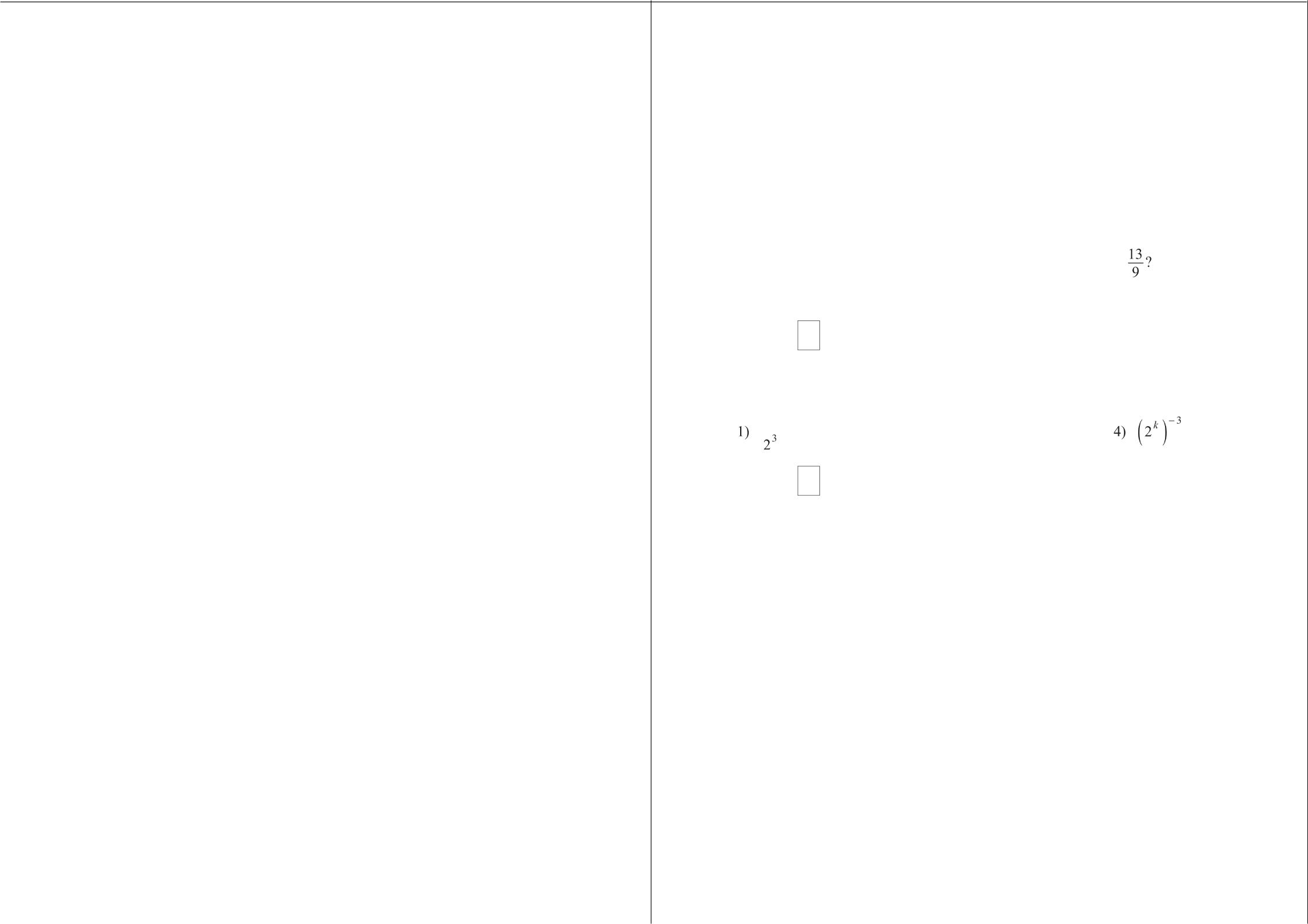 О СтатГрад 2015—2016 уч. г.	О СтатГрад 2015—2016 уч. г.Математика.  9 класс. Вариант MA90201	Математика. 9 класс. Вариант MA90201	4На рисунках изображены  графики  функций видаbx + с . Установите 	«Геометрия»	соответствие между знаками коэффициентов  а  и  с  и графиками функций.КОЭФФИЦИЕНТЫМедиана  равностороннего треугольника  равна 12a    . Найдите его сторону.А)  п > 0, с < 0Ъ)   п < 0, с > 0ГРАФИКИВ)   а > 0, с > 0Ответ:  	В угол С величиной 79°  вписана  окружность  с  цент- ром О, которая касается сторон угла в точках А и В . Найдите угол  AOB . Ответ дайте в градусах.Ответ:  	Периметр квадрата равен 24. Найдите площадь этого квадрата.В таблице под каждой буквой укажите соответствующий номер.А    Б   ВОтвет:6	Последовательность (с, )  задана условиями  с  = 6,  с,+ Ј   ' ‘п + 2 ’ Найдите  с  .Ответ:  	49a+  4cОтвет:  	На клетчатой бумаге с размером клетки 1х1 изображена трапеция. Найдите длину её среднейОтвет:	 Какое из следующих  утверждений верно?Найдите значение выраже7s      	2c	143c2c — 49a7aри п —— 80,	с = 32.Смежные углы всегда равны.Каждая   из  биссектрис   равнобедренного  треугольника   является егоОтвет:  	8	Скажите  решение неравенства8x — 3(Зх+ 8) й 9.высотой.Существует прямоугольник, диагонали которого взаимно перпенди- кулярны.В ответе запишите номер выбранного  утверждения.Ответ:  	1)	2)Ответ:з)  ( —‹ю; 15]	4)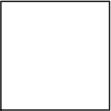 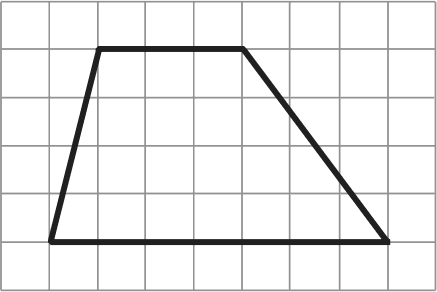 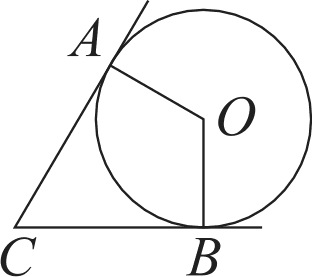 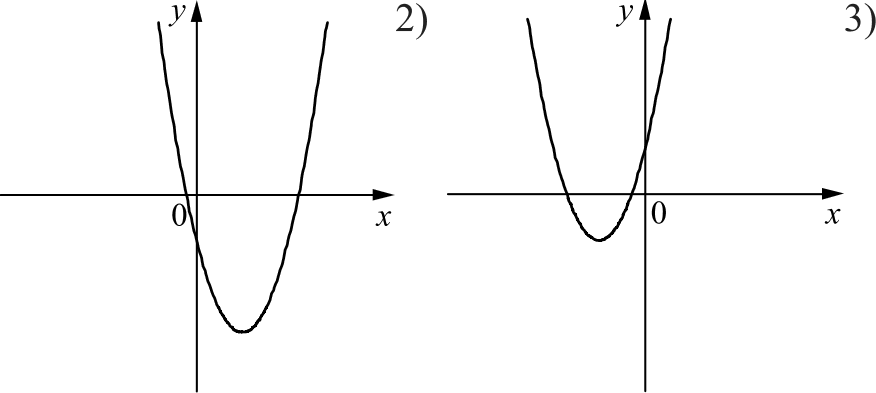 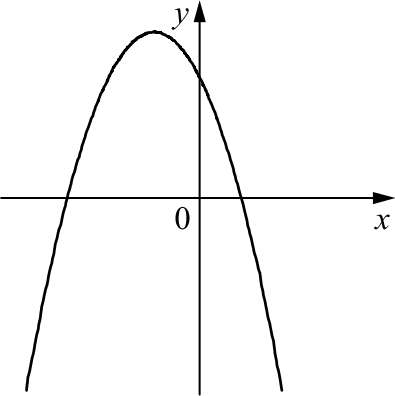 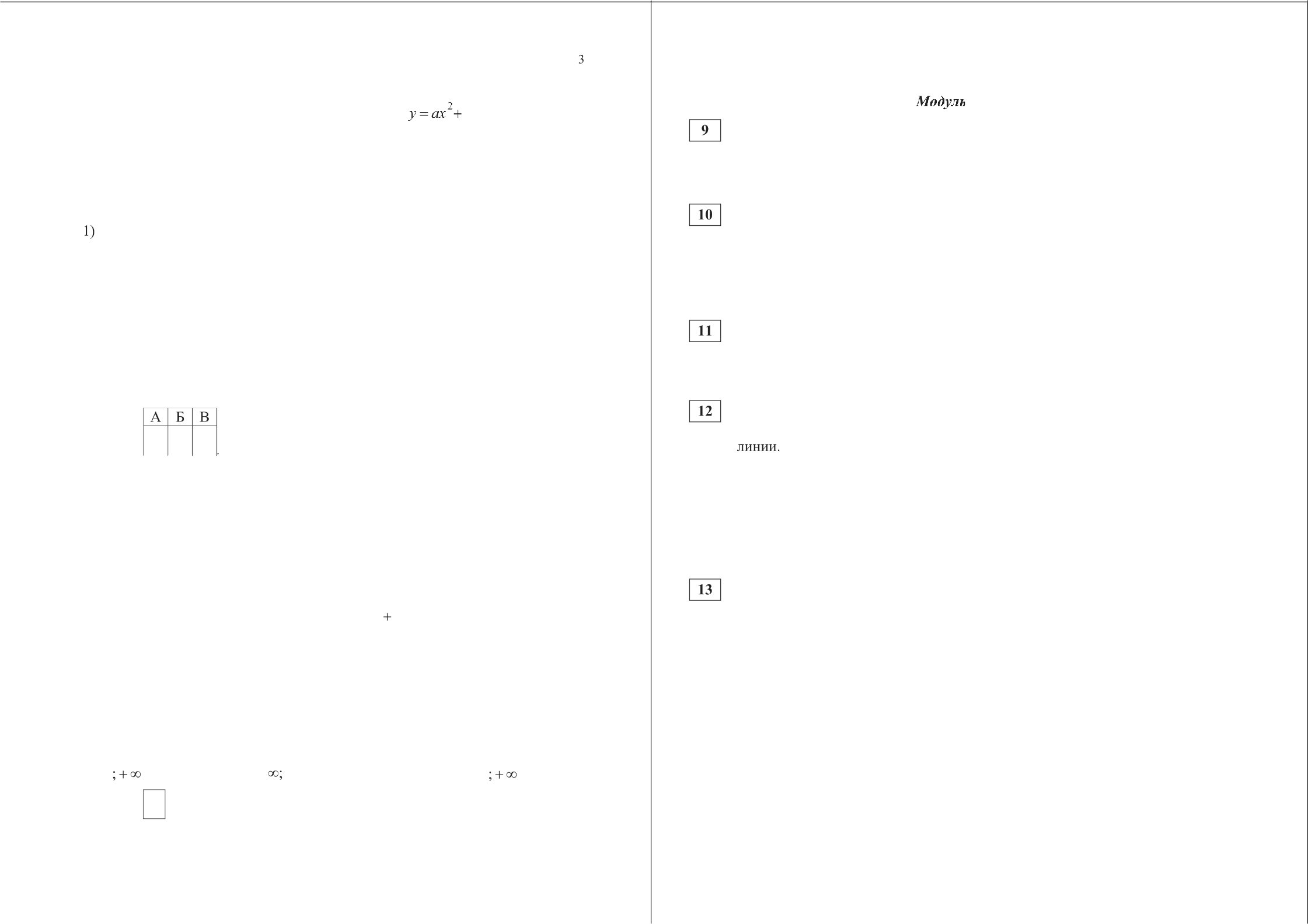 О СтатГрад 2015—2016 уч. г.	О СтатГрад 2015—2016 уч. г.Математика.  9 класс. Вариант MA90201	5	Математика.  9 класс. Вариант MA90201	6Расстояние от Нептуна до Солнца равно 4503,4 млн км. В каком случае написана эта же величина?Какой угол (в градусах) описывает минутная стрелка за 28 минут?1)   4,5034 -106 км2)   4,5034 -107 кмОтвет:3)   4,5034 -10'км4)   4,5034 -109 кмОтвет:  	При работе  фонарика  батарейка  постепенно  разряжается,  и напряжение в электрической цепи фонарика падает. На рисунке показана зависимость напряжения в цепи от времени работы фонарика. На горизонтальной оси отмечается время работы фонарика в часах,  на  вертикальной  оси напряжение в вольтах. Определите по рисутіку, на сколько вольт упадёт напряжение за первые 15 часов работы фонарика.На   диаграмме   представлены   семь   крупнейших   по   площади  территории(в млн км2) стран мира.1816“д  141,812	о о9,6   9,51,61,41,210,80,60,40,210	 	Какие из следующих  утверждений верны?8,57,70	5	10	15Ответ:   	Казахстан  входит  в  семёрку  крупнейших  по  площади  территории странмира.Площадь территории Бразилии составляет 8,5 млн км'.Площадь территории Австралии  больше площади территории Индии.Площадь  территории  Бразилии больше площади  территории Индии болеечем в три раза.Товар на распродаже уценили на 20 %, при этом он стал стоить 520 рублей. Сколько рублей стоил товар до распродажи?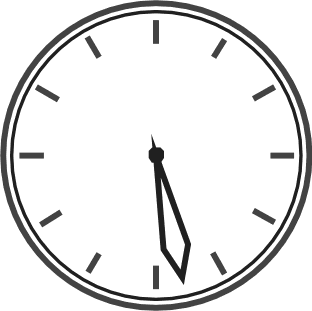 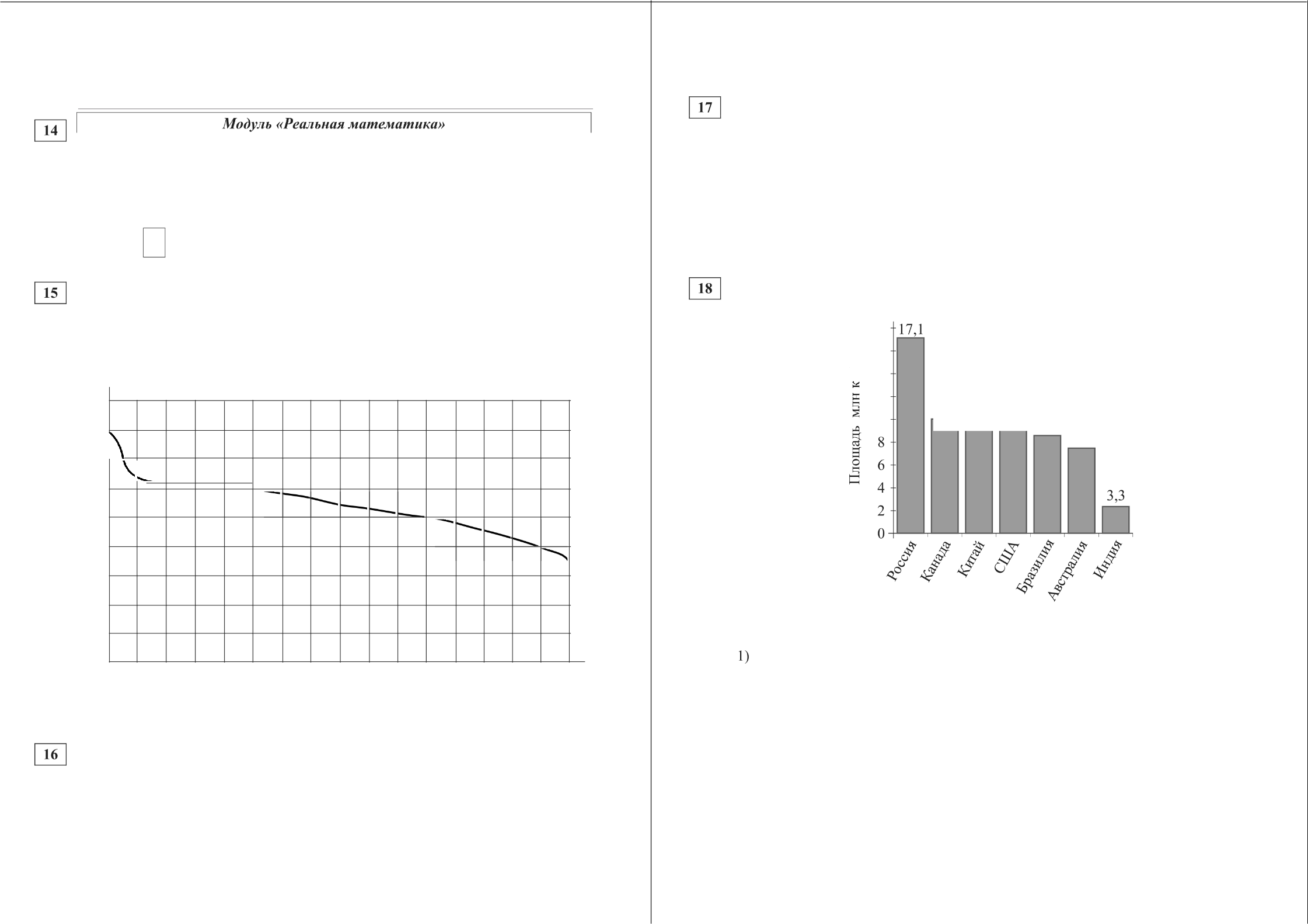 Ответ:   	О СтатГрад 2015—2016 уч. г.В ответе запишите номера выбранных утверждений. Ответ:   	О СтатГрад 2015—2016 уч. г.Математика.  9 класс. Вариант MA90201	7	Математика.  9 класс. Вариант MA90201	8В магазине канцтоваров продаётся 132 ручки, из них 34 красные, 39 зелёных, 5 фиолетовых, ещё есть синие и чёрные — их поровну. Найдите вероятность того, что при случайном выборе одной ручки будет выбрана зелёная или чёрная ручка.Ответ:  	Перевести значение температуры по шкале Цельсия в шкалу Фаренгейта позволяет   формула   ! F  ——l  Й! с + 32 ,  где   ! с   —   температура   в   градусах Цельсия, t F — температура  в  градусах  Фаренгейта.  Какая  температура по шкале Цельсия соответствует  —4° по шкале Фаренгейта?Ответ:   	 	Модуль «Г еожетRия»	2	Отрезки  AB  н  DC  лежат  на параллельных  прямых,  а отрезки  AC  и BDпересекаются в точке  М  . Найдите  MC , если  ЛB ——14,  DC ——56,  ЛС ——40.2    Сторона    AB    параллелограмма    ABCD    вдвое    больше    стороны    BC. Точка N — середина стороны  AB .  Докажите,  что  CN  —  биссектриса угла BCD .2 В треугольнике ABC биссектриса угла А делит высоту, проведённую из вершины В, в отношении 25 : 24, считая от точки В . Найдите радиус окружности, описанной около треугольника  ABC, если  BC ——14.Часть 2 	Модуль «Алгебра»	Решите неравенство     —18       (х + 4) 2 — 10Два бегуна одновременно стартовали в одном направлении из одного и того же места круговой трассы. Спустя один час, когда одному из них оставалось 4 км до окончания первого круга, ему сообщили, что второй бегун пробежал первый круг 18 минут назад. Найдите скорость первого бегуна, если известно, что она на 10 км/ч меньше скорости второго.Постройте  график функции2’ "' 2,' •   определите, при каких значениях kпрямая  у = /сг не имеет с графиком общих точек.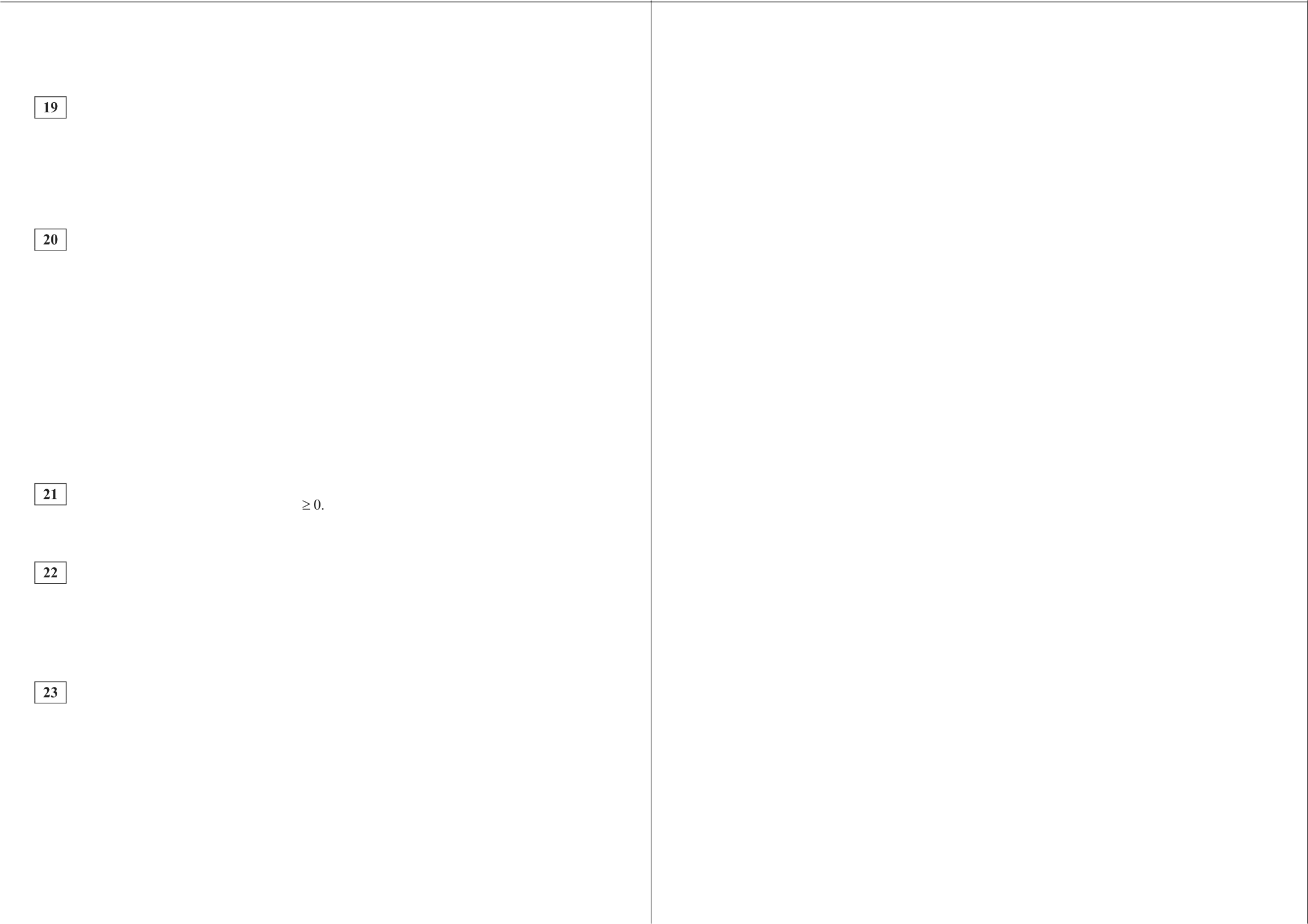 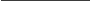 О СтатГрад 2015—2016 уч. г.	О СтатГрад 2015—2016 уч. г.Тренировочная  работа по МАТЕМАТИКЕ9 нлассМатематика. 9 класс. Вариант MA902022Часть 118 ноября 2015 года Вариант MA90202Выполнена: ФИО 	класс  	Инструкция  по выполнению работыРабота состоит из трёх модулей: «Алгебра», «Геометрия», «Реальная математика». Bceгo в работе  26  заданий.  Модуль  «Алгебра»  содержит 11 заданий: в части 1 — восемь заданий; в части 2 — три задания. Модуль«Геометрия»  содержит  восемь заданий: в части 1    пять заданий; в части 2 — три задания. Модуль «Реальная математика» содержит семь заданий: все задания этого модуля — в части 1.На выполнение  работы отводится 3 часа 55 минут (235 минут). 	Модуль «Алгебра»	Найдите значение выражения 0,-4 (—10)'— -7 ( —10) 2+ 64. Ответ:   	2	На координатной  прямой отмечены числа  а  и b .‹s	0	bКакое из приведённых  утверждений  для этих чисел неверно?Ответы к заданиям 2, 3, 8, 14 записываются в виде одной цифры, которая соответствует номеру правильного ответа. Эту цифру запишите в поле ответа в тексте работы.Для остальных заданий части 1 ответом являются число или последо- вательность цифр, которые нужно записать в поле ответа в тексте работы. Если в ответе получена обыкновенная  дробь,  обратите её в десятичную.  В случае записи неверного ответа на задание части 1 зачеркните его и запишите рядом новый.1)     п + b > 0	2)	п — b < 0	3)	nb 2< 0Ответ:Найдите значение выражения (   4   — 2 '4)	ab > 0Решения заданий части 2 и ответы к ним запишите на отдельном листе. Задания можно выполнять в любом порядке, начиная с любого модуля. Текст задания переписывать не надо, необходимо только указать его номер.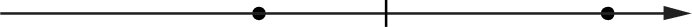 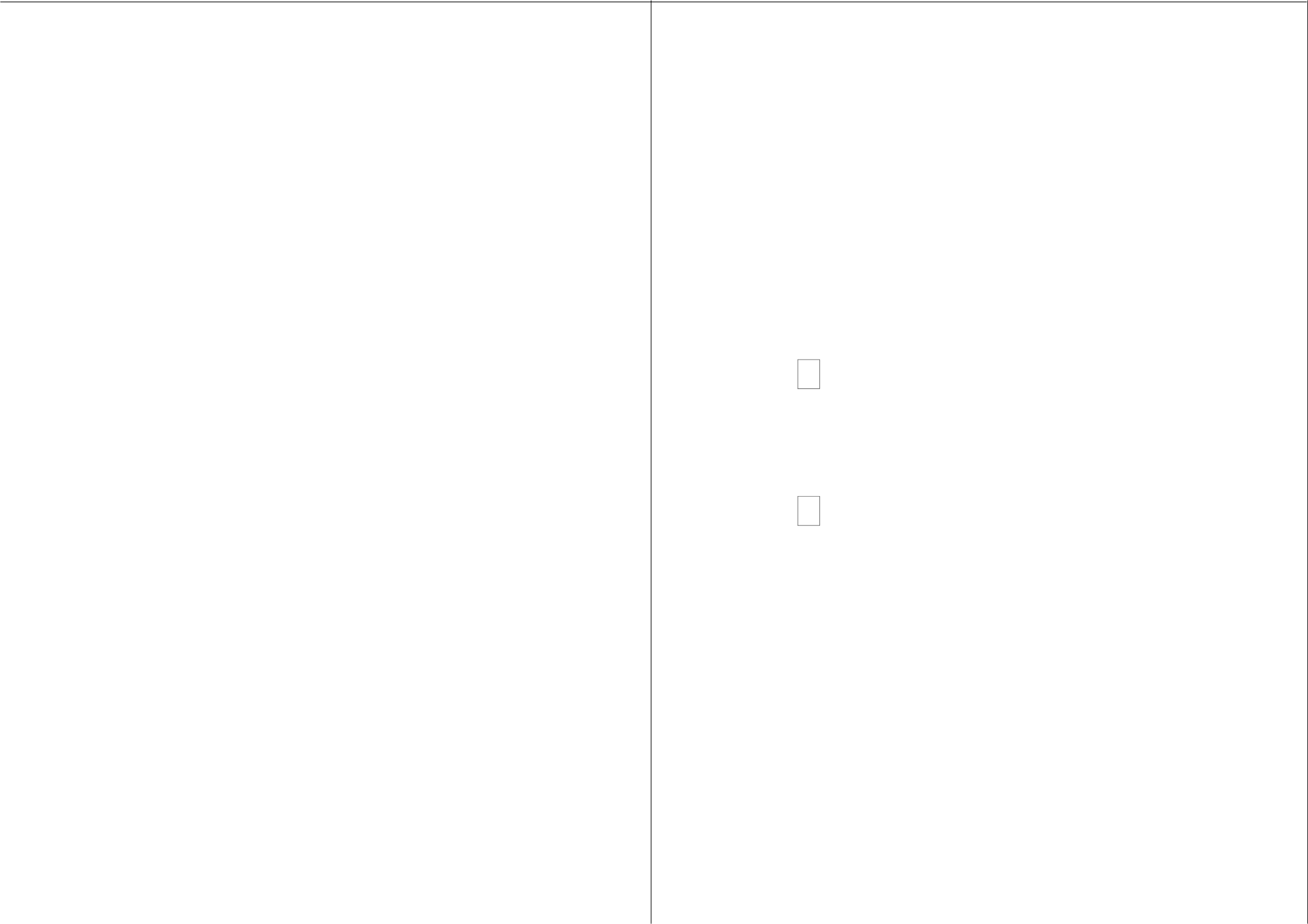 Сначала выполняйте задания части 1. Начать советуем с того модуля, задания которого вызывают у Вас меньше затруднений, затем переходите  к другим модулям. Для экономии времени пропускайте задание, которое не удаётся выполнить сразу, и переходите к следующему. Если у Вас останется время, Вы сможете вернуться к пропущенным  заданиям.Все  необходимые  вычисления,   преобразования  и  т. д.  выполняйте в черновике. Записи в черновике не учитываются при оценивании работы. Если задание содержит рисунок, то на нём непосредственно в тексте работы можно выполнять необходимые Вам построения. Рекомендуем внимательно читать условие и проводить проверку полученного  ответа.При выполнении работы Вы можете воспользоваться справочными материалами.Баллы, полученные за верно выполненные задания, суммируются. Для успешного выполнения работы Вам необходимо набрать в сумме не менее 8 баллов, из них не менее 3 баллов в модуле «Алгебра», не менее 2 баллов в модуле «Геометрия» и не менее 2 баллов в модуле «Реальная математика». За каждое правильно выполненное задание  части 1 выставляется 1 балл.  В каждом модуле части 2 задания оцениваются в 2 балла.Жепаем ynnexa.!О СтатГрад 2015—2016 уч. г.1)  46 — 44	2)  38 — 44	3)  46 — 24	4)   38Ответ:4	Найдите корень уравнения 10(x — 9) = 7 .Ответ:   	О СтатГрад 2015—2016 уч. г.Математика. 9 класс. Вариант MA90202Остановите соответствие между графиками функций и формулами, которые их задают.ГРАФИКИА)Математика.  9 класс. Вариант MA90202	4 	Модуль «Г еожетRия»	Катеты прямоугольного треугольника равны 20 и 21. Найдите гипотенузу этого треугольника.Ответ:  	Касательные   в   точках    А   п    В    к   окружности с центром О пересекаются под углом 88°. Найдите угол ABO. Ответ дайте в градусах.1)  у —21 хФОРМУЛЫ2)   у ——2 — x 23)    у =Ответ:  	Диагональ прямоугольника образует угол 50° с одной из его сторон.  Найдите  острый  угол  между  диагоналями  этогоВ таблице под каждой буквой укажите соответствующий номер.А    Б   Впрямоугольника. Ответ дайте в градусах.Ответ:   	Ответ:Последовательность (с,) задана условиями с, = —4, с, +, = с, — 2. Найдите  с .Ответ:   	На клетчатой  бумаге  с размером  клетки  1 х 1  изображён ромб.Найдите длину его большей диагонали.Найдите значение выражения   1     6x +’   при х =	,6x	6хуОтвет:  	y   —— 8Ответ:   	Какое из следующих  утверждений верно?При каких значениях а выражение 6п + 7 принимает только отрицательные значения?Тангенс любого острого угла меньше единицы.Средняя линия трапеции равна сумме её оснований.Ответ:2)	>4)   а <   67В параллелограмме есть равные углы.В ответе запишите номер выбранного утверждения. Ответ:  	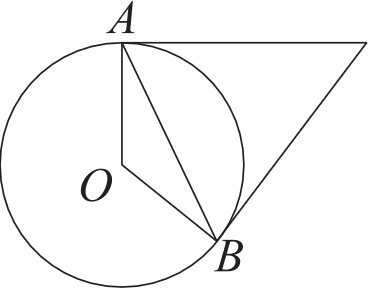 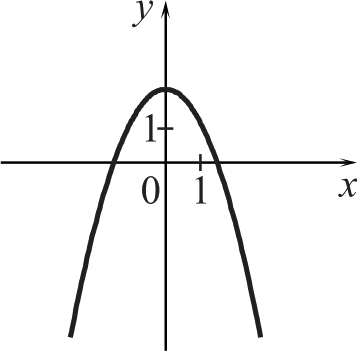 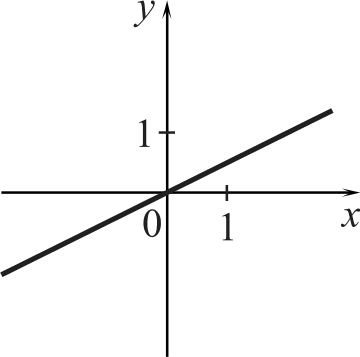 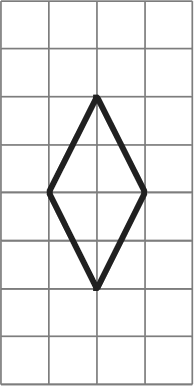 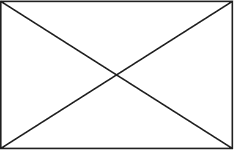 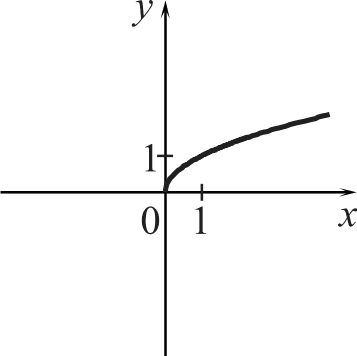 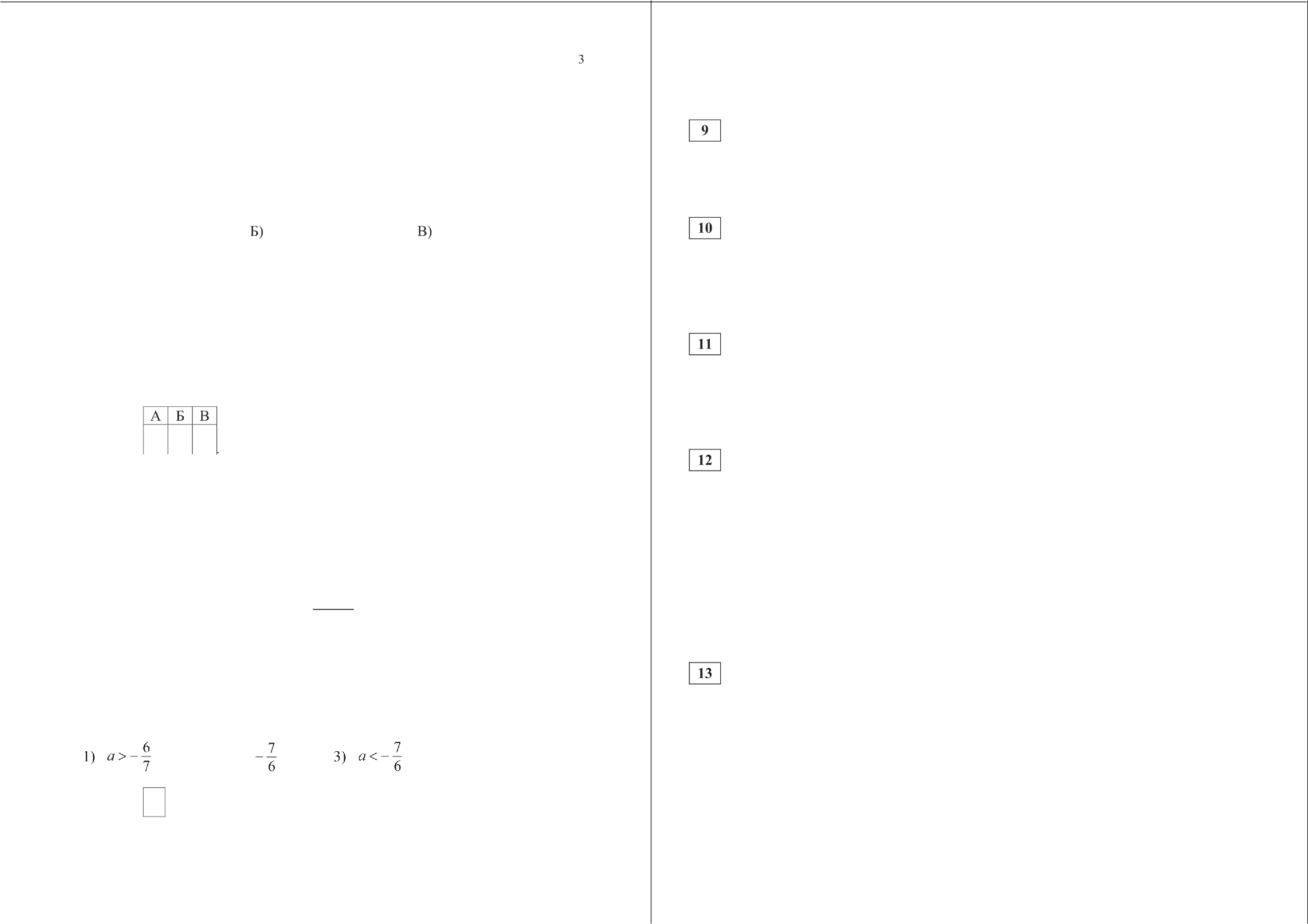 О СтатГрад 2015—2016 уч. г.	О СтатГрад 2015—2016 уч. г.Математика.  9 класс. Вариант MA90202	5	Математика.  9 класс. Вариант MA90202	6Куриные яйца в зависимости от их массы подразделяют на пять категорий: высшая, отборная, первая, вторая и третья. Используя данные, представленные в таблице, определите, к какой категории относится яйцо массой 72,5 г.Наклонная крыша установлена на трёх вертикальных опорах, основания которых расположены на одной прямой. Средняя опора стоит посередине между малой и большой опорами (см. рис.). Высота малой опоры 2,95 м, высота большой опоры 3,65 м. Найдите высоту средней опоры. Ответ дайте в метрах.2,95 мкрыша3,65 м1)  отборная	2) первая Ответ:3)  вторая	4) высшаяОтвет:  	На диаграмме показано содержание питательных веществ в какао, молочном шоколаде, фасоли  и сушёных  белых  грибах.  Определите  по диаграмме, в каких продуктах содержание углеводов превышает 50 %.При работе  фонарика  батарейка  постепенно  разряжается,  и напряжение в электрической цепи фонарика падает. На рисунке показана зависимость напряжения в цепи от времени работы фонарика. На горизонтальной оси отмечается время работы фонарика в часах,  на  вертикальной  оси напряжение в вольтах. Определите по рисунку, на сколько вольт упадёт напряжение с конца б-го по конец 56-го часа работы фонарика.1,81,61,41,2какао	ШОКОЛіlД10,80,60,40,2010	2030	40	50	60фасольгрибы))) белкиЖНQЫуглеводы прочее*Ответ:   	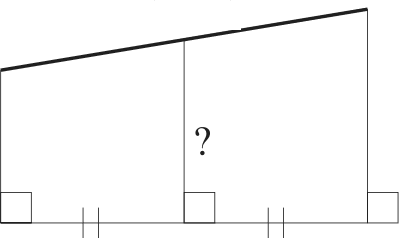 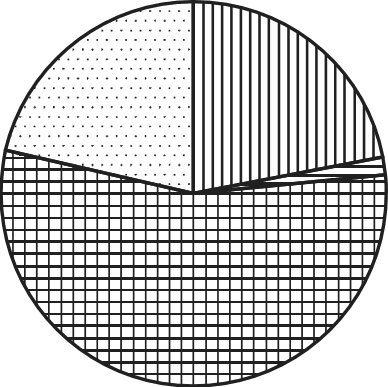 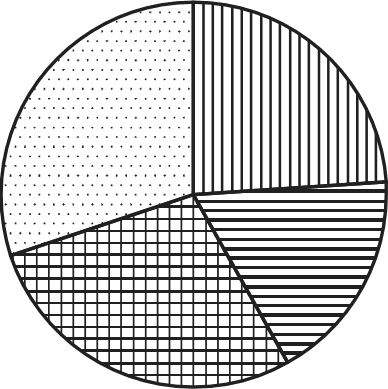 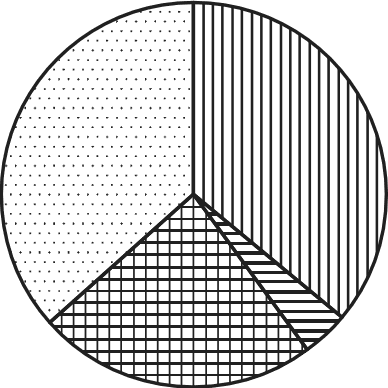 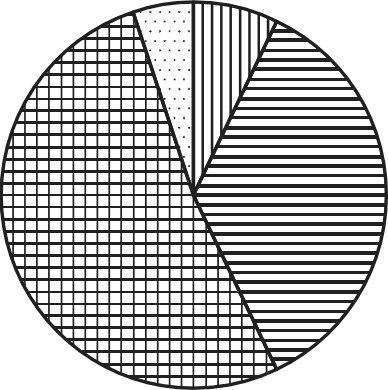 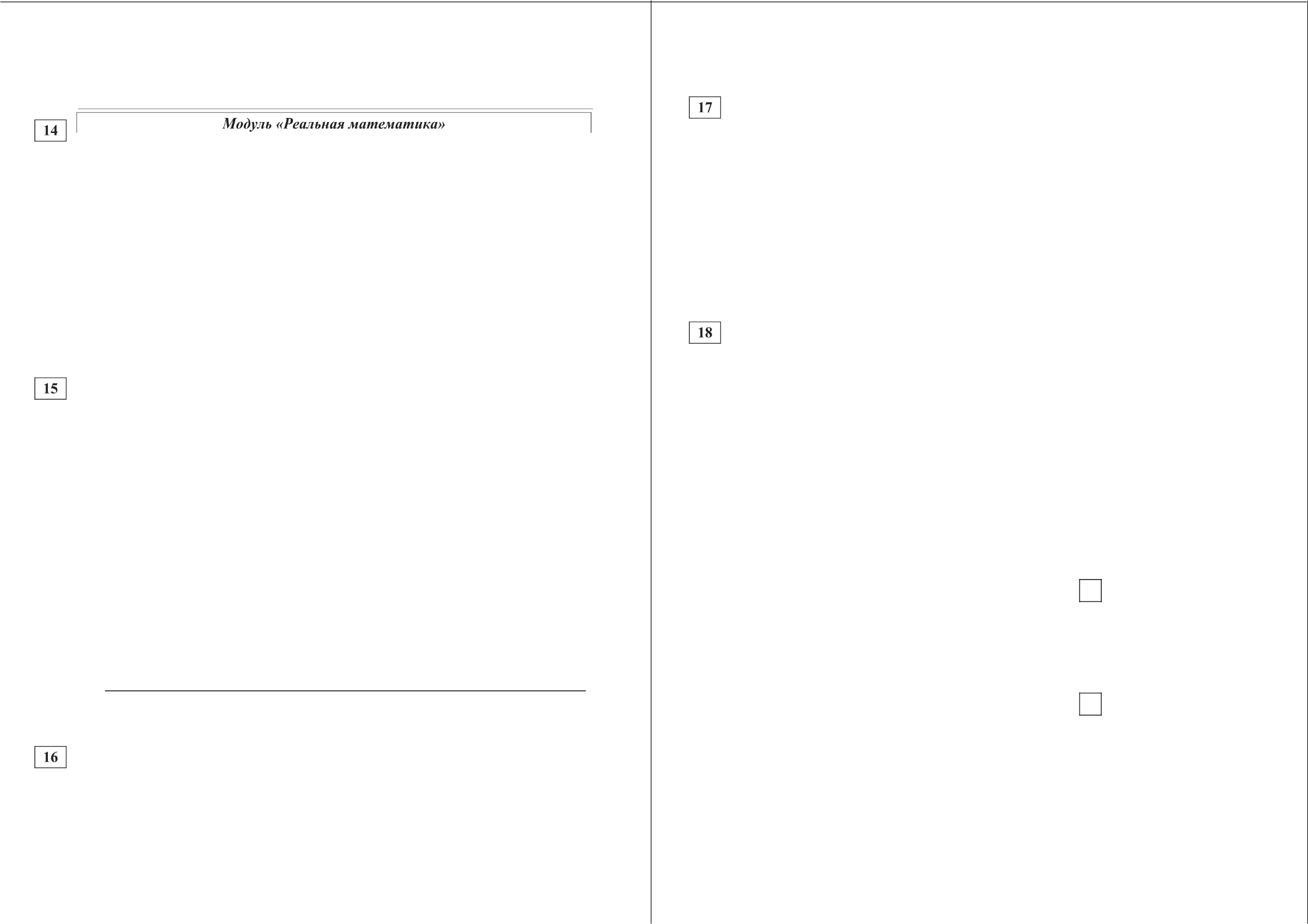 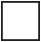 Плата за телефон составляет 250 рублей в месяц. В следующем году она увеличится на 4%. Сколько рублей придётся платить ежемесячно за телефон в следующем году?Ответ:  	О СтатГрад 2015—2016 уч. г.*К прочему относятся вода, витамины  и минеральные вещества.1)  какао	2)  шоколад	3)  фасоль	4)  грибы В ответе запишите номера выбранных  утверждений.Ответ:   	О СтатГрад 2015—2016 уч. г.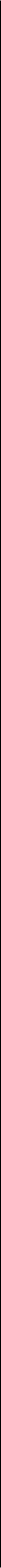 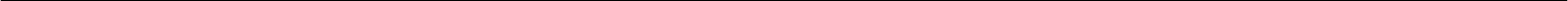 Математика.  9 класс. Вариант MA90202	7    В магазине канцтоваров продаётся 100 ручек, из них 37 красных, 8 зелёных, 17 фиолетовых, ещё есть синие и чёрные — их поровну. Найдите вероятность того, что при случайном выборе одной ручки будет выбрана красная или чёрная ручка.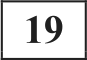 Ответ:   	    Мощность постоянного тока (в ваттах) вычисляется по формуле Р —— / 2Л , где I — сила тока (в амперах), Л — сопротивление (в омах). Пользуясь этой формулой, найдите сопротивление Л (в омах), если мощность составляет 28 Вт, а сила тока равна 2 А.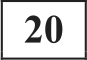 Ответ:  	Часть 2 	Модуль «Алгебра»	    Найдите значение выражения 41a — b+ 45, ecлИ а — бЬ + 5 = 7.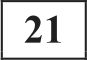 бп — b + 5    Игорь и Паша красят забор за 20 часов. Паша и Володя красят этот же забор за 24 часа, а Володя и Игорь — за 30 часов. За сколько минут мальчики покрасят забор, работая втроём?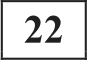     Постройте график функции у = x2 — )6x + 7 и определите, при  каких значениях  т  прямая  у = m  имеет с графиком ровно три общие точки.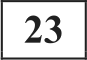  	Модуль «Геометрия»	    Высота  АН  ромба  ABCD  делит сторону  CD  на отрезки  DC ——24  и  СИ  —— 6.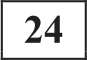 Найдите высоту ромба.    Основания   BC   и   AD   трапеции   ABCD   равны  соответственно  4  и 64,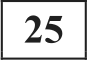 BD ——16. Докажите, что треугольники  CBD  н  BDA  подобны.    Четырёхугольник  ABCD  со сторонами  ЛB ——12  и  CD ——30  вписан  в окруж- ность.  Диагонали   AC  п  BD  пересекаются  в точке  К , причём  ZAKB ——60°. Найдите радиус окружности,  описанной  около этого четырёхугольника.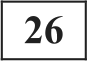 О СтатГрад 2015—2016 уч. г.Тренировочная  работа по МАТЕМАТИКЕнлассМатематика. 9 класс. Вариант MA902032Часть 118 ноября 2015 года Вариант MA90203 	Модуль «Алгебра»	Выполнена: ФИО 	класс  	Найдите  значение выражеН11	2Инструкция  по выполнению работыРабота состоит из трёх модулей: «Алгебра», «Геометрия», «Реальная математика».  Bceгo  в  работе  26   заданий.   Модуль   «Алгебра»   содержит 11 заданий: в части 1 — восемь заданий; в части 2 — три задания. Модуль«Геометрия»  содержит  восемь  заданий:  в части  1      пять  заданий;  в части 2 — три задания. Модуль «Реальная математика» содержит семь заданий: все задания этого модуля — в части 1.На выполнение  работы отводится 3 часа 55 минут (235 минут).Ответы к заданиям 2, 3, 8, 14 записываются в виде одной цифры, которая соответствует номеру правильного  ответа. Эту цифру запишите в поле ответа в тексте работы.Для остальных заданий части 1 ответом являются число или последо- вательность  цифр,  которые  нужно  записать  в поле  ответа  в тексте  работы.“	4	5Ответ:  	2	На координатной прямой отмечены числа  а , b н  с .а	b	сКакая из разностей п — b , с — а , b — с положительна?а — b	2)  с — а	з) b — сОтвет:4)   ни одна из нихЕсли  в  ответе  получена  обыкновенная   дробь,  обратите  её  в  десятичную. В случае записи неверного ответа на задание части 1 зачеркните его и запишите рядом новый.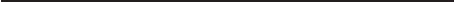 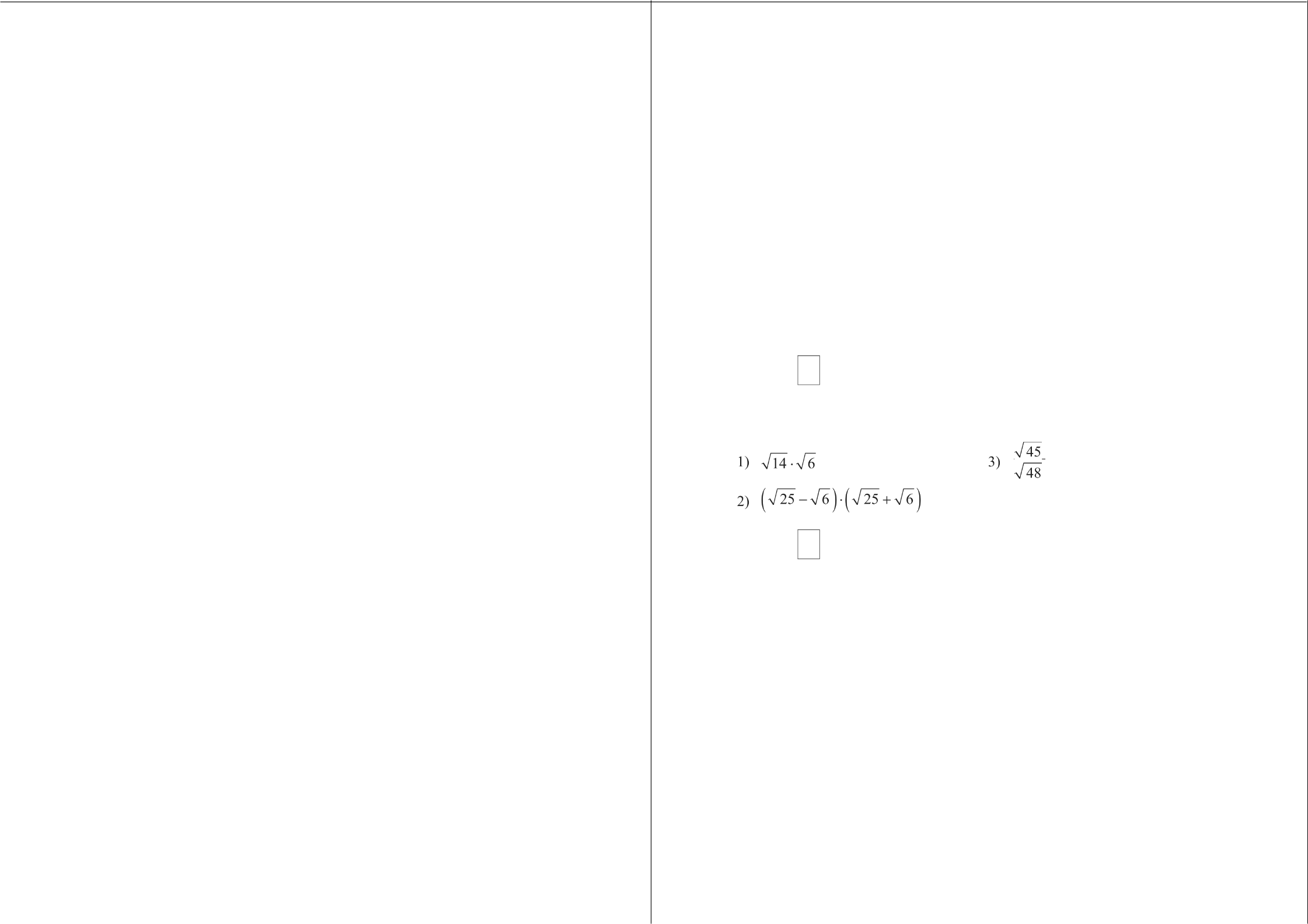 Решения заданий части 2 и ответы к ним запишите на отдельном листе. Задания можно выполнять в любом порядке, начиная с любого модуля. Текст задания переписывать не надо, необходимо только указать его номер.Сначала выполняйте задания части 1. Начать советуем с того модуля, задания которого  вызывают  у  Вас  меньше  затруднений,  затем  переходите к другим модулям. Для экономии времени пропускайте задание, которое не удаётся выполнить сразу, и переходите к следующему. Если у Вас останется время, Вы сможете вернуться к пропущенным  заданиям.Все   необходимые   вычисления,    преобразования   и   т. д.   выполняйте в черновике. Записи в черновике не учитываются при оценивании  работы. Если задание содержит рисунок, то на нём непосредственно в тексте работы можно выполнять необходимые Вам построения. Рекомендуем внимательно читать условие и проводить проверку полученного  ответа.При   выполнении   работы   Вы   можете   воспользоваться  справочнымиматериалами.Баллы, полученные за верно выполненные задания, суммируются. Для успешного выполнения  работы  Вам  необходимо  набрать  в сумме  не менее 8 баллов, из них не менее 3 баллов в модуле «Алгебра», не менее 2 баллов в модуле «Геометрия» и не менее 2 баллов в модуле «Реальная математика». За  каждое  правильно  выполненное  задание  части  1  выставляется  1  балл. В каждом модуле части 2 задания оцениваются  в 2 балла.Жепаем ynnexa.!О СтатГрад 2015—2016 уч. г.Значение какого из данных  ниже выражений является числом рациональным?4)	I — 22Ответ:4	Найдите корень уравнения —2s — 7 = —4x .Ответ:  	О СтатГрад 2015—2016 уч. г.Математика.  9 класс. Вариант MA90203	Математика. 9 класс. Вариант MA90203	4А танови	со2:	іlветсб вие между 2	бих графиками..+12.+16 	Модуль «Геометрия»	В прямоугольном треугольнике катет и гипотенуза равны соответственно 7 и25. Найдите другой катет этого треугольника.Ответ:   	Четырёхугольник ABCD вписан в окружность. Угол ABD равен 39°, угол CAD равен 55° . Найдите  угол ABC . Ответ дайте в градусах.Ответ:   	В таблице под каждой буквой укажите соответствующий номер.А    Б   ВДиагональ прямоугольника образует угол 47° с одной из егосторон. Найдите острый угол между диагоналями этого прямоугольника. Ответ  дайте в градусах.Ответ:6	Последовательность   задана   формулой р	51 в + 1 'последовательности больше 5?Ответ:  	Сколько    членов  этойОтвет:   	На клетчатой бумаге с размером клетки 1х1 изображён треугольник ABC . Найдите длину его средней линии, параллельной стороне AC .2   18х + 81Найдите значение выражения  (х + 9) :‘Ответ:  	+ х — 9и  х ——81.Ответ:	 Какие из следующих  утверждений верны?8	Скажите множество решений системы  неравенств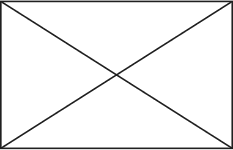 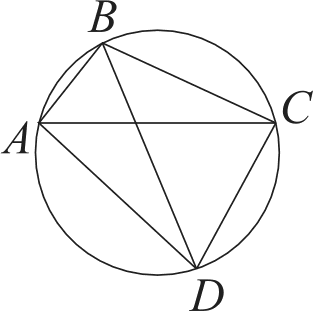 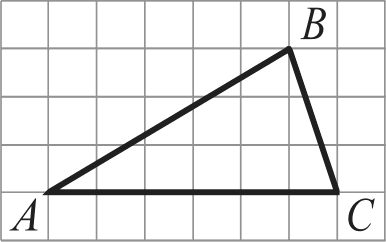 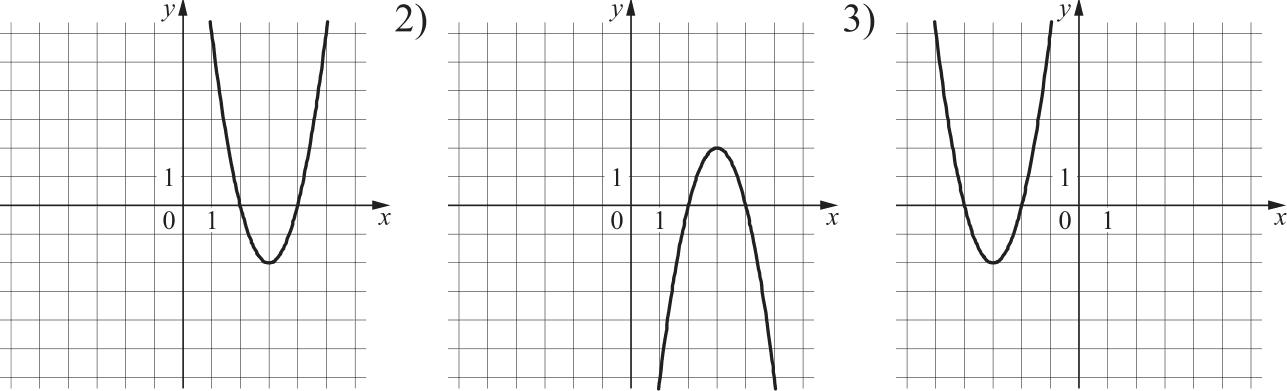 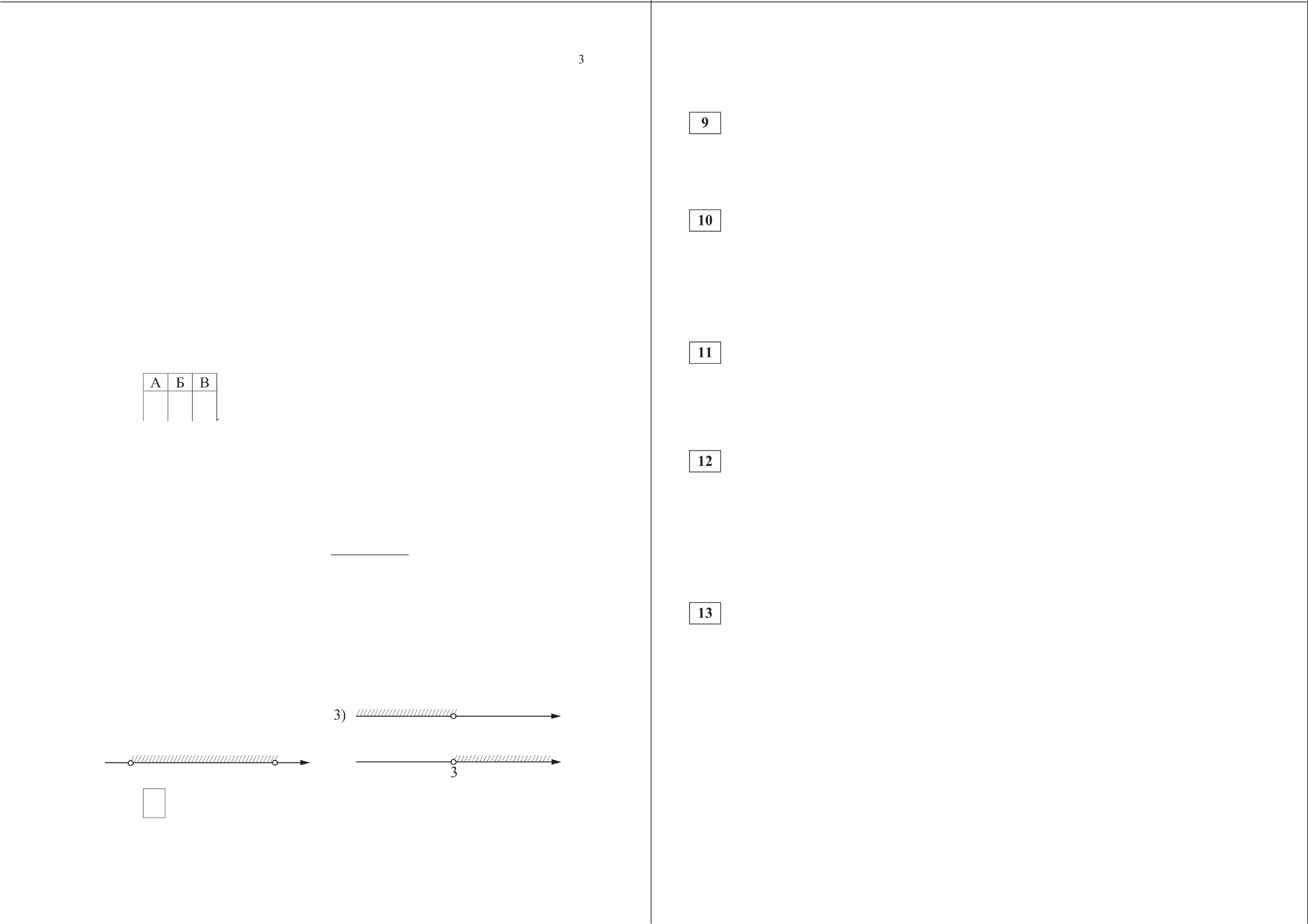 —9 + 3< > 0,2 — Зх > —10.система не имеет решений42)	4)3	4Ответ:О СтатГрад 2015—2016 уч. г.В любом треугольнике величина хотя бы одного из углов не превышает 60°.Если в ромбе один из углов равен 90°, то такой ромб — квадрат.Две прямые, параллельные  третьей прямой, перпендикулярны друг другу.В ответе  запишите  номера выбранных  утверждений  без пробелов,  запятых иД]ЭЩИХ  ДOПOЛHИTeЛЬHЫX GИMBОЛОВ.Ответ:   	О СтатГрад 2015—2016 уч. г.Математика.  9 класс. Вариант MA90203	5	Математика.  9 класс. Вариант MA90203	6В таблице приведены размеры штрафов за превышение максимальной разре- шённой скорости, зафиксированное с помощью средств автоматипеской фиксации, установленные на территории России с 1 сентября 2013 года.Какой штраф должен заплатить владелец автомобиля, зафиксированная скорость которого составила 172 км/ч на участке дороги с максимальной разрешённой  скоростью 90 км/ч?1)   500 рублей         2)   1000 рублей       3)   2000 рублей       4) 5000 рублейОтвет:На рисунке показано, как изменялась температура воздуха на протяжении одних суток. По горизонтали указано время суток, по вертикали— значение температуры в градусах Цельсия. Найдите наименьшее значение темпе- ратуры во второй половине суток. Ответ дайте в градусах Цельсия.10На рисунке изображён колодец с «журавлём». Короткое плечо имеет длину 2 м, а длинное плечо — 6 м. На сколько метров опустится конец длинного плеча, когда конец короткого поднимется на 1,5 м?Ответ:  	На диаграмме показано содержание питательных веществ в какао, молочном шоколаде, фасоли и сливочных сухарях. Определите по диаграмме, в каком продукте содержание  углеводов наименьшее.какао	шоколадфасольсухари	 	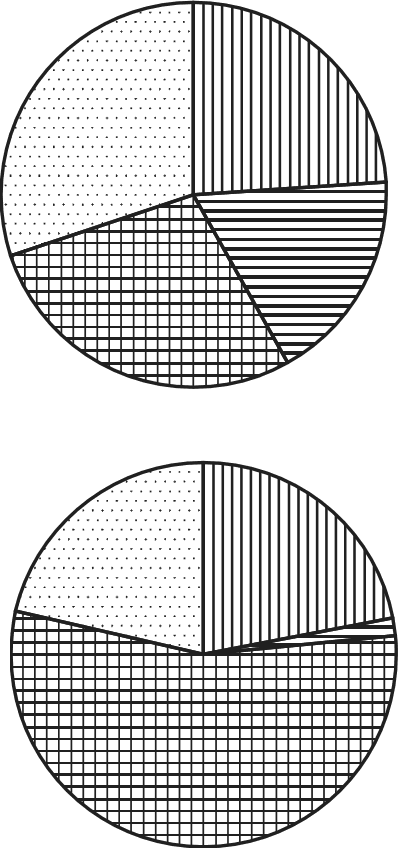 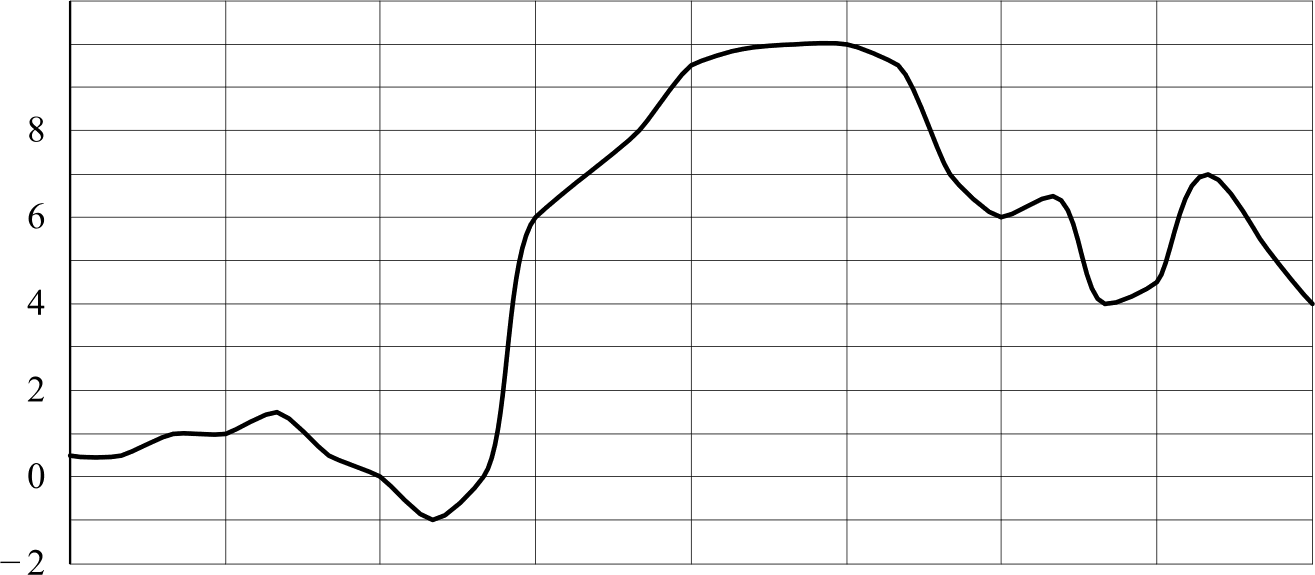 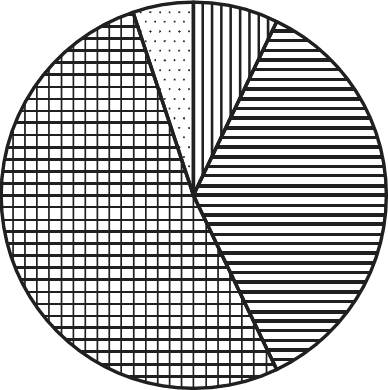 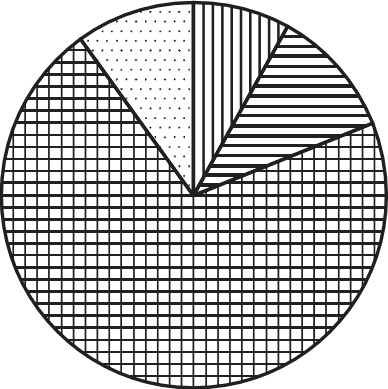 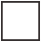 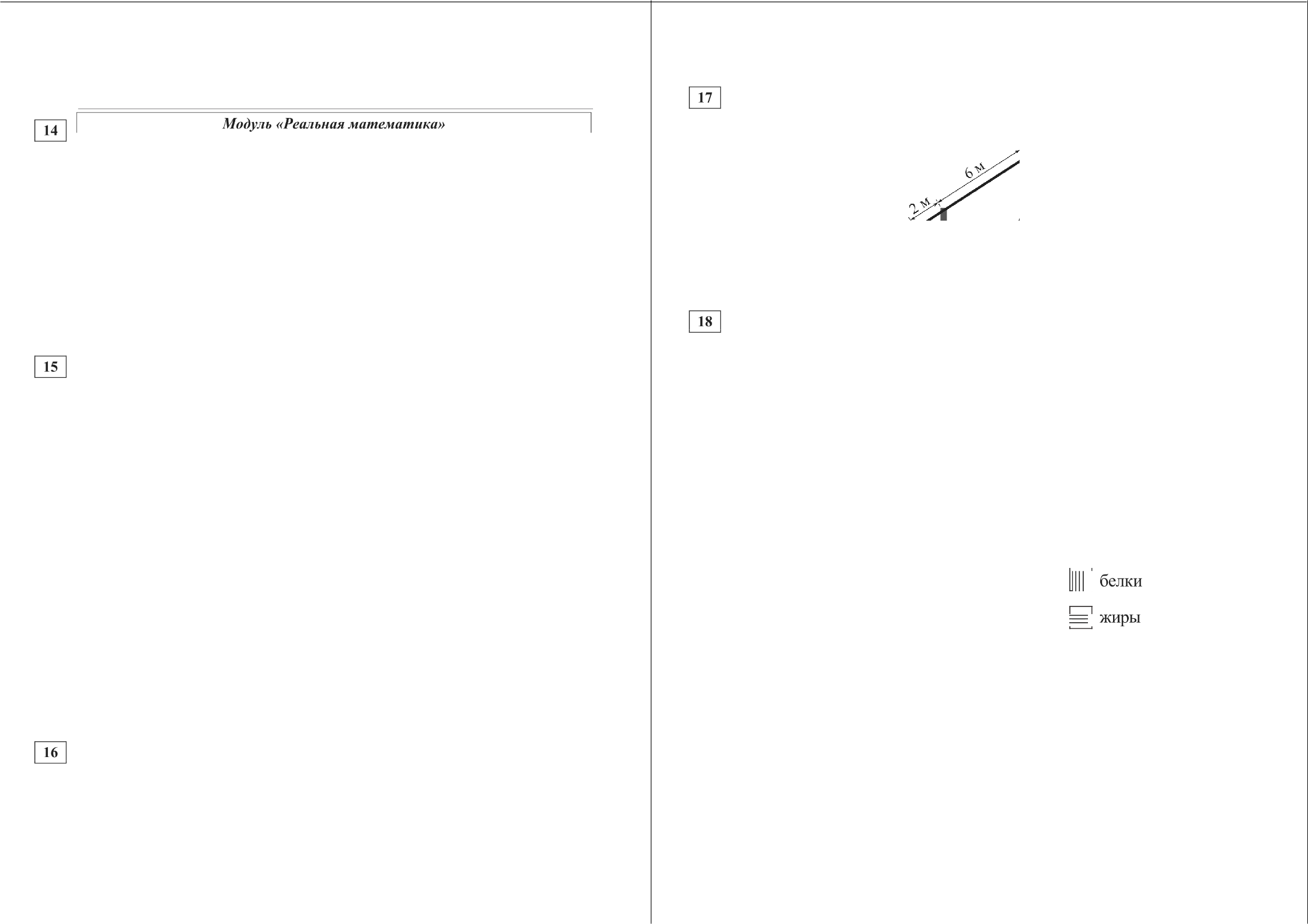 0:00	3:00	6:00	9:00	12:00	15:00	18:00	21:00	0:00Ответ:  	В начале года число абонентов телефонной компании «Запад» составляло 700 тыс. человек, а в конце года их стало 840 тыс. человек. На сколько процентов увеличилось за год число абонентов этой компании?Ответ:  	О СтатГрад 2015—2016 уч. г.углеводыпрочее**К прочему относятся вода, витамины и минеральные  вещества.1)  какао	2)  шоколад	3)  фасоль	4) сухари В ответе запишите номер выбранного утверждения.Ответ:   	О СтатГрад 2015—2016 уч. г.Математика.  9 класс. Вариант MA90203	7	Математика.  9 класс. Вариант MA90203	8У бабушки 25 чашек: 2 с красными цветами, остальные с синими. Бабуиіка наливает чай в случайно выбранную чашку. Найдите вероятность того, что это будет чашка с синими цветами.Ответ:  	Перевести значение температуры по шкале Цельсия в шкалу Фаренгейта позволяет   формула   / F  ——1,8d    + 32,   где   t z   —   температура   в   градусах Цельсия,  t F  —  температура   в  градусах   Фаренгейта.   Какая   температура по шкале Цельсия соответствует  167°  по шкале Фаренгейта?Ответ:  	Часть 2 	Модуль «Алгебра»	 	Модуль «Г еожетRия»	Биссектрисы  углов   А  и  В   при  боковой  стороне   AB   трапеции  ABCDпересекаются в точке  F . Найдите  AB, если  Л-  ——24,  B-  ——18.Окружности с центрами в точках Р п Q не имеют общих  точек  и не лежат одна внутри другой. Внутренняя общая касательная к этим окружностям делит отрезок, соединяющий их центры, в отношении а : b . Докажите, чтодиаметры этих окружностей относятся как п:b .Окружности радиусов 45 и 55 касаются внешним образом. Точки А и В лежат на первой окружности, точки С и D — на второй. При этом  AC  и  BD — общие касательные окружностей. Найдите расстояние между прямыми AB н CD .Решите систему уравнений23 2 — 5x = у,2x — 5 = .Поезд, двигаясь равномерно со скоростью 141 км/ч, проезжает мимо пешехода, идущего в том же направлении параллельно путям со скоростью 6 км/ч, за 12 секунд. Найдите длину поезда в метрах.Постройте  график функцииЈ'2s + 1, если х й —2,— 2 , если х < —2,и определите, при каких значениях т прямая у = m  имеет с графиком  одну или две общие точки.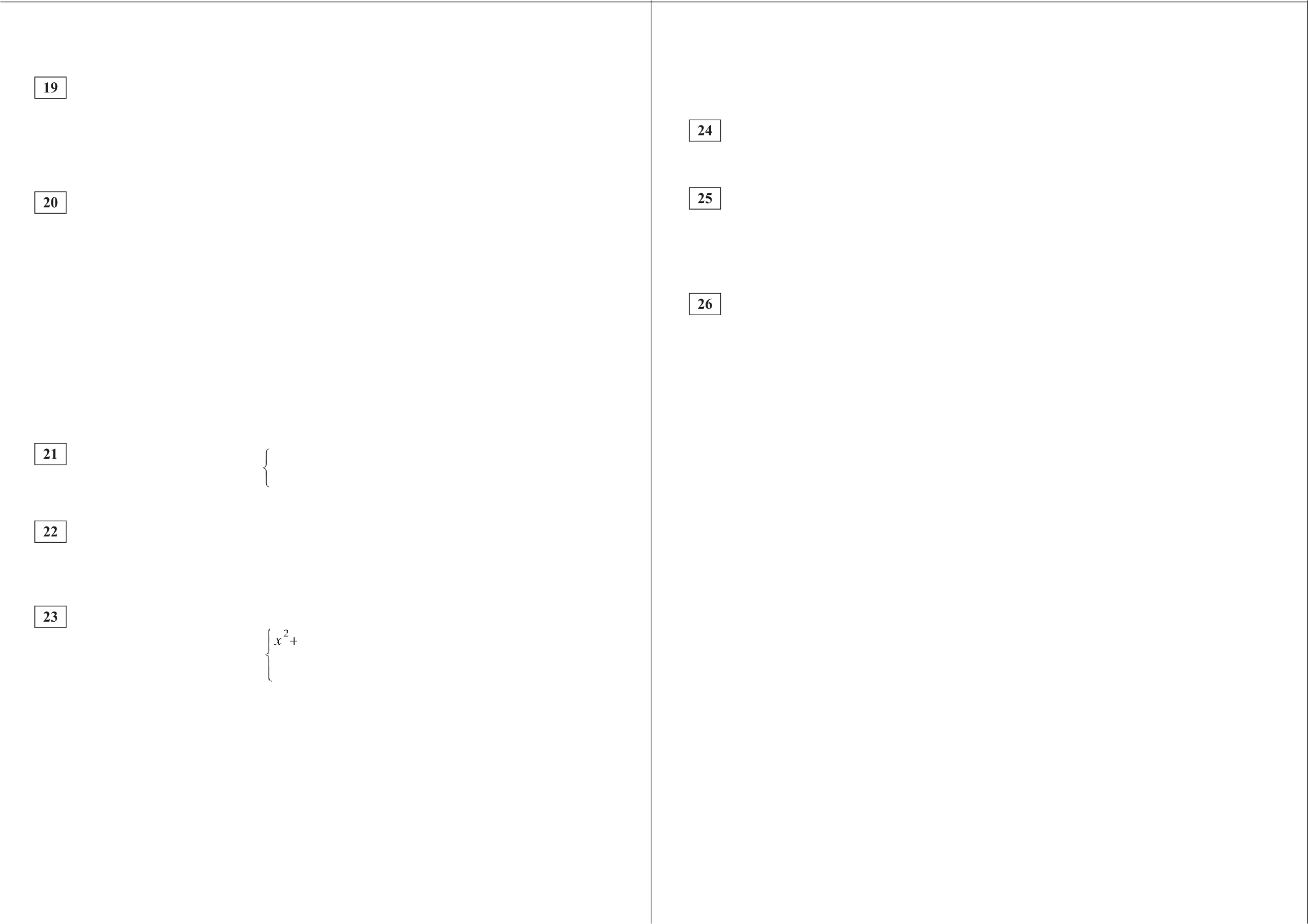 О СтатГрад 2015—2016 уч. г.	О СтатГрад 2015—2016 уч. г.Тренировочная  работа по МАТЕМАТИКЕ9 нлассМатематика. 9 класс. Вариант MA902042Часть 118 ноября 2015 года Вариант MA90204 	Модуль «Алгебра»	Выполнена: ФИО 	класс  	Инструкция  по выполнению работыНайдите значение выражения     5,6	1,9 — 7,5’Работа состоит из трёх модулей: «Алгебра», «Геометрия», «Реальная математика». Bceгo в работе  26  заданий.  Модуль  «Алгебра»  содержит 11 заданий: в части 1 — восемь заданий; в части 2 — три задания. Модуль«Геометрия»  содержит восемь заданий: в части 1	пять заданий; в части 2 — три задания. Модуль «Реальная математика» содержит семь заданий: всеОтвет:  	На координатной прямой точки А , В, С н D соответствуют числам —0,205 ;—0,052; 0, 02 ; 0, 008.задания этого модуля — в части 1.На выполнение  работы отводится 3 часа 55 минут (235 минут).Ответы к заданиям 2, 3, 8, 14 записываются в виде одной цифры, которая соответствует номеру правильного ответа. Эту цифру запишите в поле ответаАКакой точке соответствует число 0,02 ?В	CDв тексте работы.Для остальных заданий части 1 ответом являются число или последо- вательность цифр, которые нужно записать в поле ответа в тексте работы. Если в ответе получена обыкновенная  дробь,  обратите её в десятичную.  В случае записи неверного ответа на задание части 1 зачеркните его и запишите рядом новый.Решения заданий части 2 и ответы к ним запишите на отдельном листе. Задания можно выполнять в любом порядке, начиная с любого модуля. Текст задания переписывать не надо, необходимо только указать его номер.Сначала выполняйте задания части 1. Начать советуем с того модуля, задания которого вызывают у Вас меньше затруднений, затем переходите  к другим модулям. Для экономии времени пропускайте задание, которое не удаётся выполнить сразу, и переходите к следующему. Если у Вас останется1)   А	2)   В	3)   СОтвет:Найдите значение выражения	30  20-	6   .1)  601	2)  3002	3)  603Ответ:Решите уравнение 5x 3+ 9x + 4 = 0.D4)  1205время, Вы сможете вернуться к пропущенным  заданиям.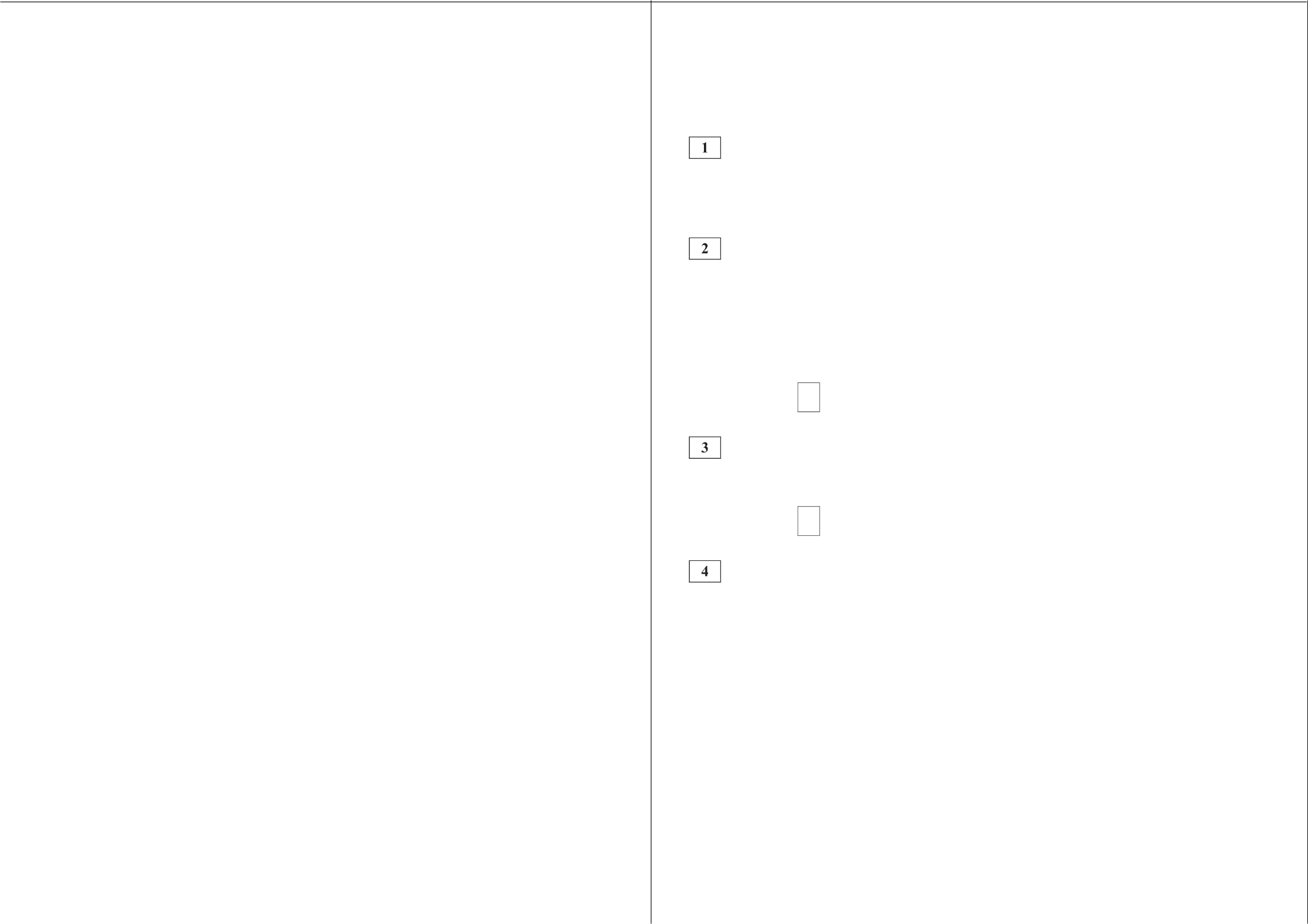 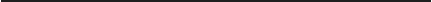 Все необходимые  вычисления,  преобразования  и  т. д.  выполняйте  в черновике. Записи в черновике не учитываются при оценивании работы. Если задание содержит рисунок, то на нём непосредственно в тексте работы можно выполнять необходимые Вам построения. Рекомендуем внимательно читать условие и проводить проверку полученного  ответа.При выполнении работы Вы можете воспользоваться справочными материалами.Баллы, полученные за верно выполненные задания, суммируются. Для успешного выполнения работы Вам необходимо набрать в сумме не менее 8 баллов, из них не менее 3 баллов в модуле «Алгебра», не менее 2 баллов в модуле «Геометрия» и не менее 2 баллов в модуле «Реальная математика». За каждое правильно выполненное задание  части 1 выставляется 1 балл.  В каждом модуле части 2 задания оцениваются в 2 балла.Жепаем ynnexa.!О СтатГрад 2015—2016 уч. г.Если уравнение имеет более одного  корня, в ответе  запишите  больший  из корней.Ответ:   	О СтатГрад 2015—2016 уч. г.Математика. 9 класс. Вариант MA90204станов4 есо2 вет4биемеждуихгр	икамМатематика.  9 класс. Вариант MA90204	4 	Модуль «Г еожетRия»	Ф.н$ $иА	4бГРАФИКИ:	4. +28. 46Точки  М  п  N  являются серединами сторон  AB  и  BC  треугольника ABC,сторона  AC равна 46. Найдите	. Ответ:  		Точка О — центр  окружности,  на  которой  лежат точки А, В н С. Известно, что ЗЛBC——75° и ZOAB ——67°. Найдите угол  BCO. Ответ дайте в градусах.Ответ:  	В таблице  под каждой буквой укажите соответствующий номер.А    Б   ВВысота равнобедренной трапеции, проведённая из вершины С, делит основание AD на отрезки длиной 3  и 11. Найдите длину основания BC .Ответ:Последовательность  задана  формулой   апоследовательности больше  9?Ответ:   	  74 '	+ 1 'Сколько    членов  этойОтвет:   	На клетчатой бумаге с размером клетки 1х1 изображён треугольник ABC . Найдите длину его средней линии, параллельной  стороне  AC .Найдите значение выражения  5аЬ	а	5bа+ 5b’  5b	апри п —— 57 + 9, b —— 7 — 9.Ответ:  	Ответ:  	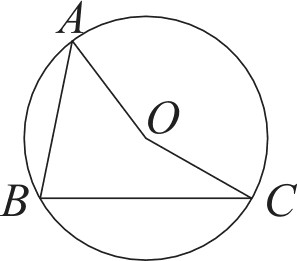 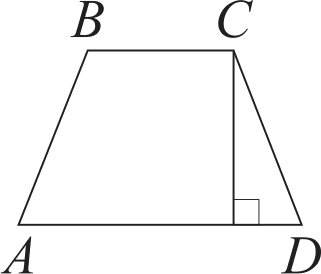 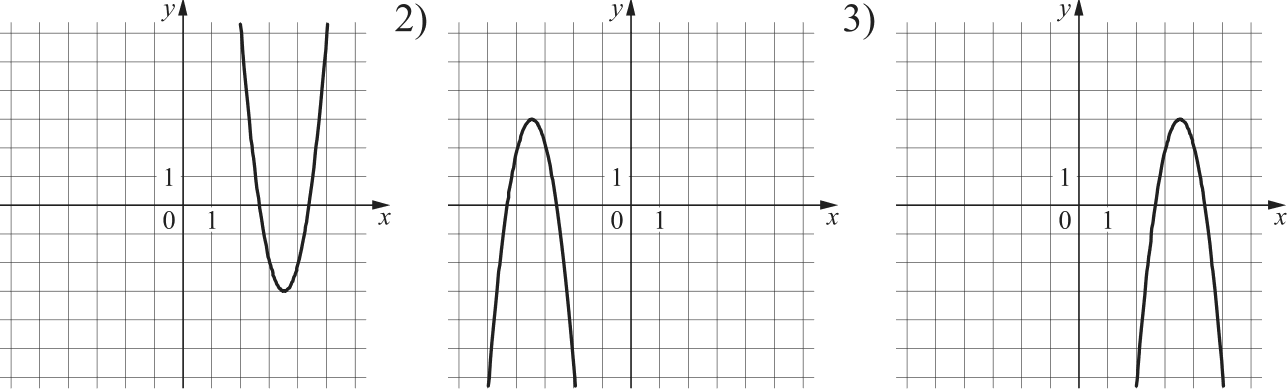 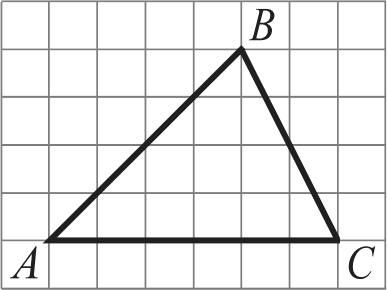 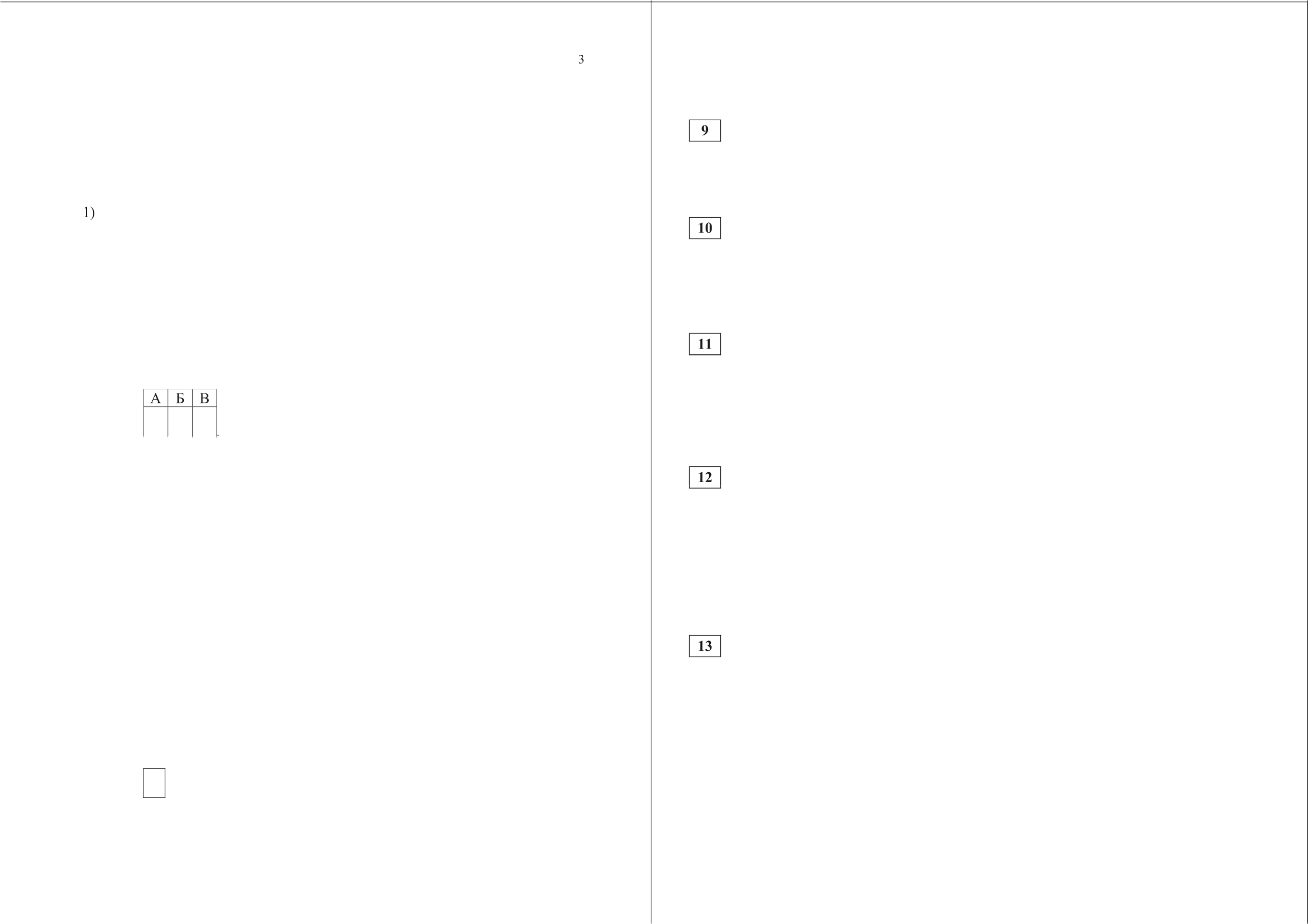 Скажите  решение неравенства5s + 4 < х + 6.1)  ( — ; 0,5)	2)   (2,5; +   )	3)  ( — ; 2,5)	4)   (0,5; +   )Ответ:О СтатГрад 2015—2016 уч. г.Какие из следующих  утверждений верны?Если две стороны одного треугольника соответственно равны двум сторонам  другого треугольника, то такие треугольники равны.Средняя линия трапеции параллельна  её основаниям.Длина гипотенузы прямоугольного треугольника меньше суммы длин его катетов.В ответе запишите номера выбранных утверждений без пробелов, запятых иД}З   ГИХ  ДOПOЛHИTeЛЬHЫX GИМВОЛОВ.Ответ:  	О СтатГрад 2015—2016 уч. г.Математика.  9 класс. Вариант MA90204	5	Математика.  9 класс. Вариант MA90204	6Куриные яйца в зависимости от их массы подразделяют на пять категорий: высшая, отборная, первая, вторая и третья. Используя данные, представленные в таблице, определите, к какой категории относится яйцо массой 36,4 г.Принтер печатает одну страницу за 5 секунд. Сколько страниц можно напечатать на этом принтере за 7 минут?Ответ:   	Проектор полностью освещает экран А высотой 110 см, расположенный  на расстоянии 180 см  от  проектора.  На  каком  наименьшем  расстоянии (в сантиметрах) от проектора нужно расположить экран В высотой 220 см, чтобы он был полностью освещён, если настройки проектора остаются неизменными?высшая Ответ:перваявторая	4) третьяМощность отопителя в автомобиле регулируется дополнительным сопротивлением, которое можно менять, поворачивая рукоятку в салоне машины. При этом меняется сила тока в электрической цепи электродвигателя — чем меньше сопротивление, тем больше сила тока и тем быстрее вращается мотор отопителя. На рисунке показана зависимость силы тока от величины сопротивления. На оси абсцисс откладывается сопротивление (в омах), на оси ординат — сила тока (в амперах). Ток в цепи электродвигателя  уменьшился  с 8 до 4 ампер.  На сколько  омов при этомАОтвет:  	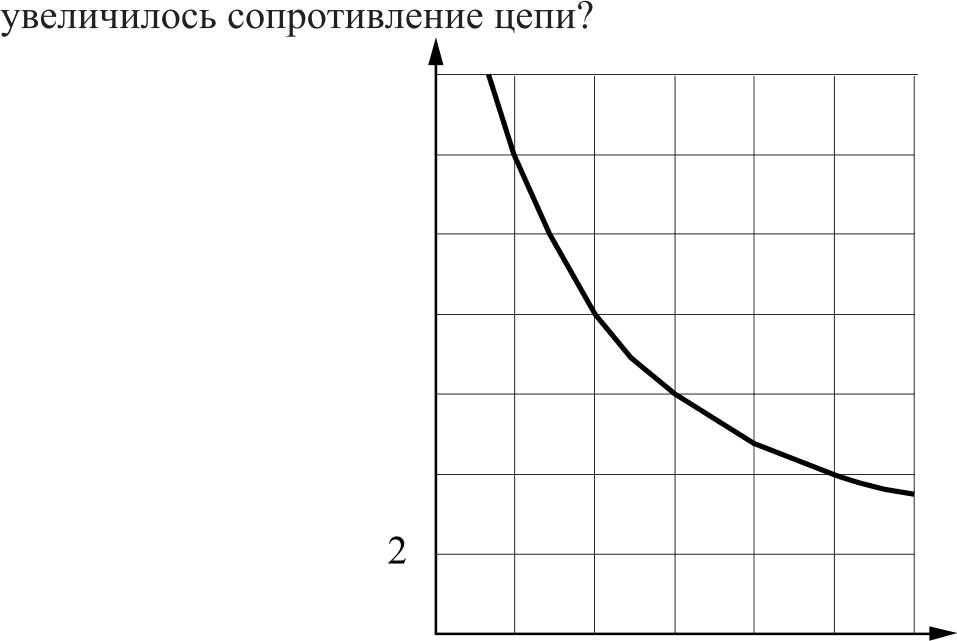 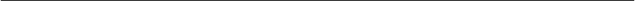 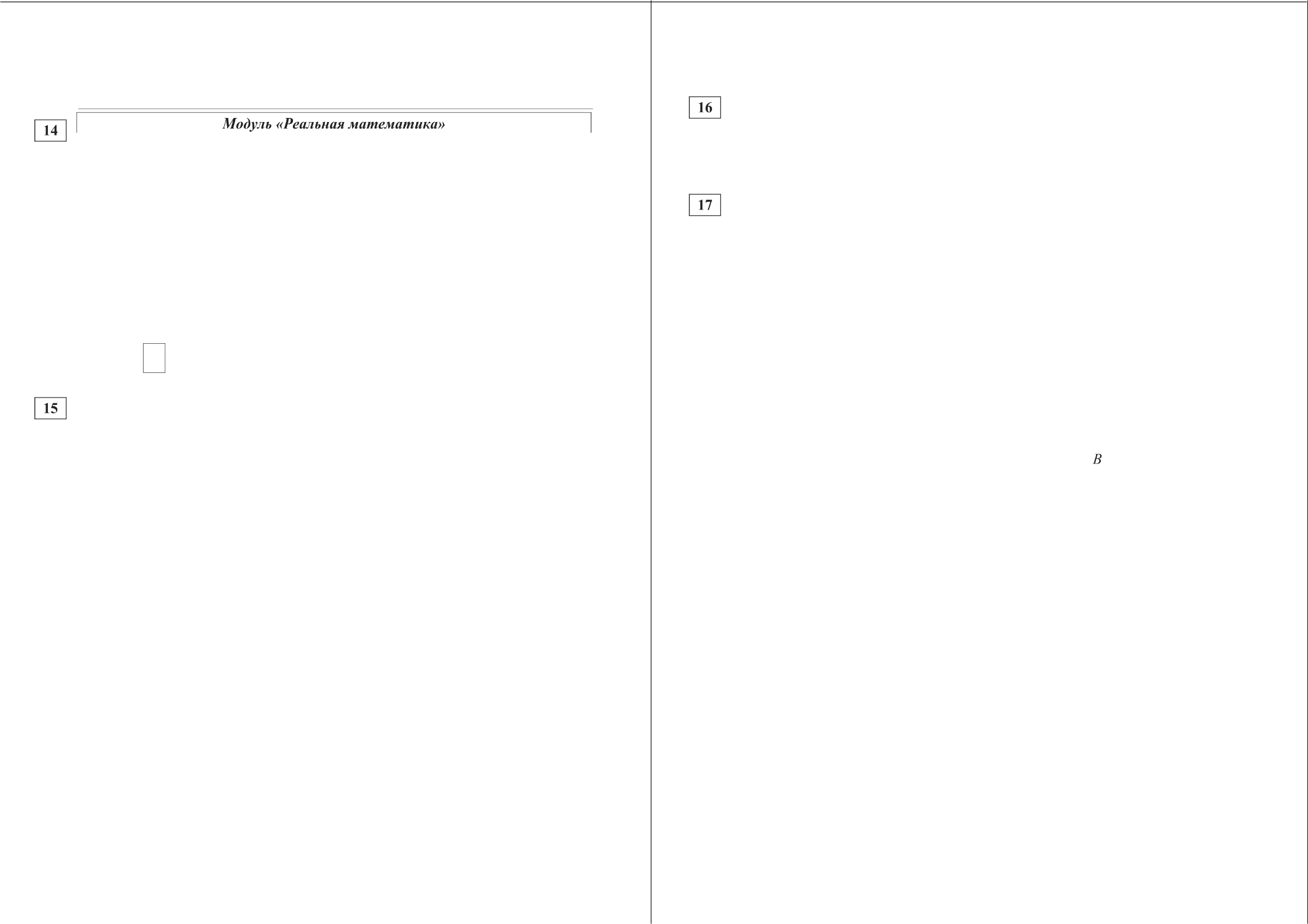 0	0,5Ответ:   	О СтатГрад 2015—2016 уч. г.	О СтатГрад 2015—2016 уч. г.Математика.  9 класс. Вариант MA90204	7	Математика.  9 класс. Вариант MA90204	8На диаграмме показано распределение по категориям земель Уральского, Приволжского,	Южного	и	Дальневосточного	федеральных	округов.Площадь четырёхугольника можно  вычислить  по формуле  fi =d  d  siпoГде2Определите	по	диаграмме,	в	каком	округе	доля	земель сельскохозяйственного назначения наименьшая.d, и dc — длины диагоналей четырёхугольника, п — угол между диагоналями. Пользуясь этой формулой, найдите длину диагонали dc , еслиПриволжский ФОЮжный ФОdc = 10,  sin о  =  1 , а S = 5.Ответ:   	Часть 2Д-В.ФОЗемли  лесного фондаЗемли сельскохозяйственного назначенияЗемли запасаПрочие земли* 	Модуль «Алгебра»	Решите уравнение (х —1)a x 2 + 4x + 4 = 4(x + 2) .Первую  половину   пути   автомобиль   проехал   со  скоростью   84  км/ч, а вторую — со скоростью 108 км/ч. Найдите среднюю скорость автомобиля на протяжении всего пути.*Прочие земли	это земли  поселений;  земли промышленности и иного специального  назначения; земли особо охраняемых территорий и объектов.Уральский ФО	3)  Южный ФОПриволжский ФО	4) Дальневосточный ФОПостройте  график функциих — 2s + 1, если х й —2, ' , если  х < —2,В ответе запишите номер выбранного утверждения. Ответ:  	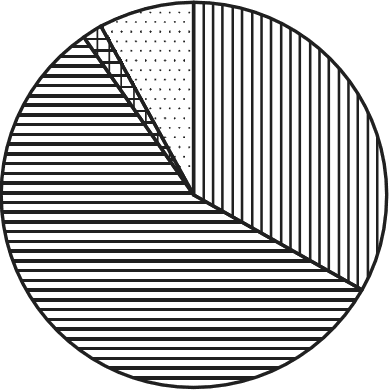 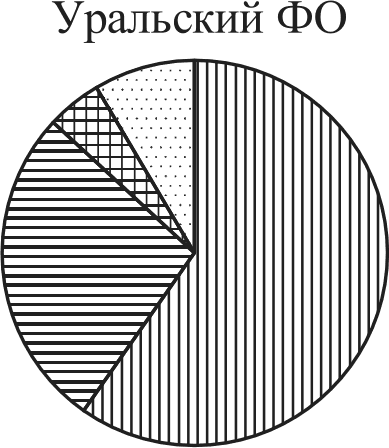 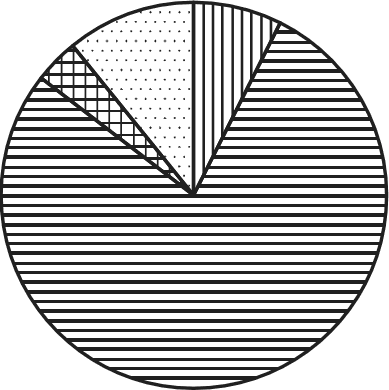 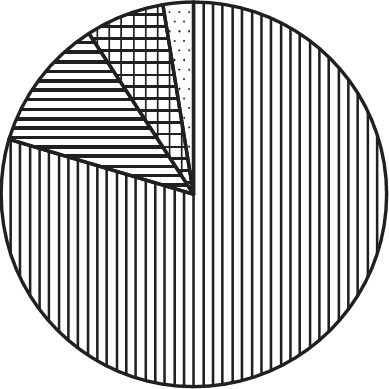 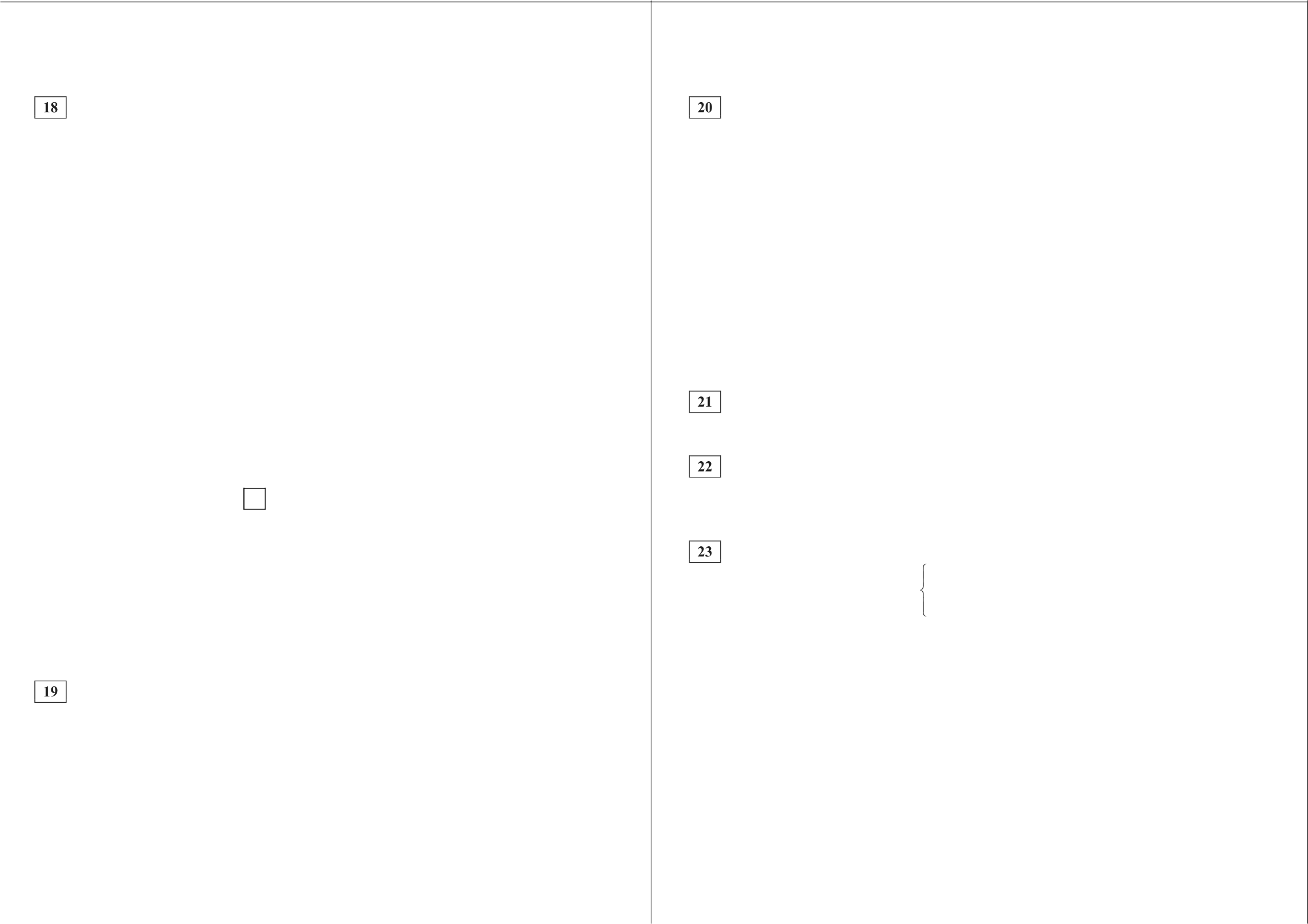 Родительский комитет  закупил  20  пазлов  для  подарков  детям  в  связи  с окончанием учебного года, из них 14 с машинами и 6 с видами городов. Подарки распределяются случайным образом между 20 детьми, среди которых есть Володя. Найдите вероятность того, что Володе достанется пазл с машиной.Ответ:  	О СтатГрад 2015—2016 уч. г.и определите, при каких значениях т прямая )' = т  имеет с графиком  одну или две общие точки.О СтатГрад 2015—2016 уч. г.Математика.  9 класс. Вариант MA90204	9 	Модуль «Геометрия»	2	Прямая,  параллельная  основаниям  трапеции   ABCD , пересекает  её боковыеЛ   и c D	o-  8x Еответственно.  Наидите  длину отрезка,	и	D.	6 ,	с  uDFї2  Биссектрисы  углов  В  и  С  трапеции  ABCD  пересекаются   в  точке   О ,  лежащей на стороне AD . Докажите, что точка О  равноудалена  от  прямых  AB,  BC  п  CD .2 7очки М и N лежат на стороне AC треугольника ABC  на  расстояниях соответственно 12 и 45 от вершины А . Найдите радиус окружности, проходящей    через    точки     М     и     N     и    касающейся    луча     AB, если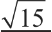 cos XBAC —— 4СтатFрад 2015—2016 уч. г.Математика. 9 класс. Вариант MA90201Критерии  оценивания  заданий с развёрнутым ответом 	Модуль «Алгебра»	Решите неравенство 	— 18	(т + 4) 2 —10Решение.Исходное неравенство  принимает вид18Математика. 9 класс. Вариант MA902012Постройте график функции у ——2и определите,  при каких  значениях kоткуда —4 — 1 < х < —4 + I . Ответ:$4  —   1;	— 4 + 1)прямая  у = /сг не имеет с графиком общих точек.Решение.Преобразуем выражение:12Построим график:при условии, что т	12Два бегуна одновременно стартовали в одном направлении из одного и того же места круговой трассы. Спустя один час, когда одному из них оставалось 4 км до окончания первого круга, ему сообщили, что второй бегун пробежал первый круг 18 минут назад. Найдите скорость первого бегуна, если известно, что она на 10 км/ч меньше скорости второго.Прямая   у = /сг  не  имеет  с  графиком   ни   одной   общей   точки,   если  она1Решение.Пусть скорость первого бегуна  v  км/ч, тогда скорость второго  (v + 10)   км/ч,совпадает с осью Ох или если она проходит через точку1——,—22или череза длина круга равна42	км. Получаем уравнение:точку—,—22. Получаем,  что  k —— ——4 , k ——0 и /г —— 4.6042(v + 10Ответ: —4; 0; 4.60   '  — 4 = v ;  42(v + 10) — 240 = 60v ;  18v = 180,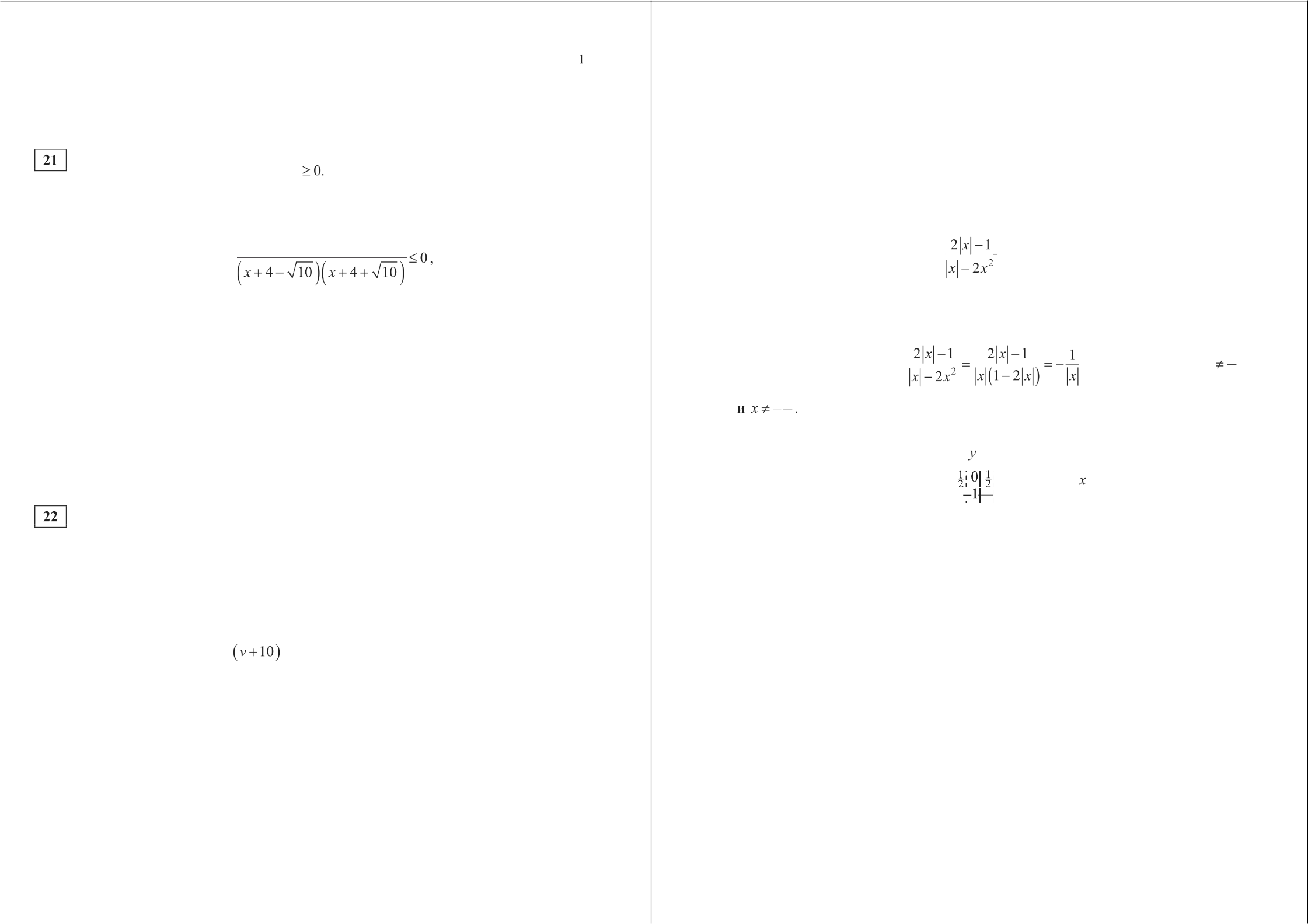 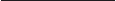 откуда v = 10.Ответ: 10 км/ч.О СтатГрад 2015—2016 уч. г.	О СтатГрад 2015—2016 уч. г.Математика. 9 класс. Вариант MA90201 	Модуль «Г еожетRия»	2	Отрезки   М    и  DC   лежат  на  параллельных  прямых,  а  отрезки   AC   и BDпересекаются в точке  М  . Найдите  MC , если  ЛB ——14,  DC —— 56,  Л С —— 40.Решение.АD	СУглы DCM и ВАМ  равны как накрест лежащие, углы  DMC  и  BMA  равны  как вертикальные, следовательно, треугольники DMC и BMA подобны  по двум углам. Значит,АМ     AB    14 = 0, 25.MC	CD	56Математика.  9 класс. Вариант MA90201	42    Сторона    AB    параллелограмма    ABCD    вдвое    больше    стороны     BC. Точка  N  —  середина  стороны  AB .  Докажите,  что  CN   —   биссектриса угла  BCD .Доказательство.Проведём  FN  параллельно  BC  (см. рис.). Тогда  AN —— NB ——СВ . Следовательно, параллелограмм BCFN является ромбом. Диагональ CN  ромба  BCFN  делит угол  BCD пополам.Следовательно,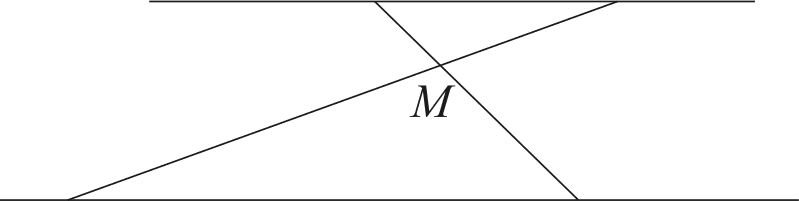 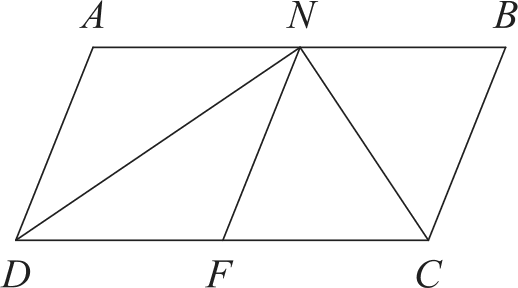 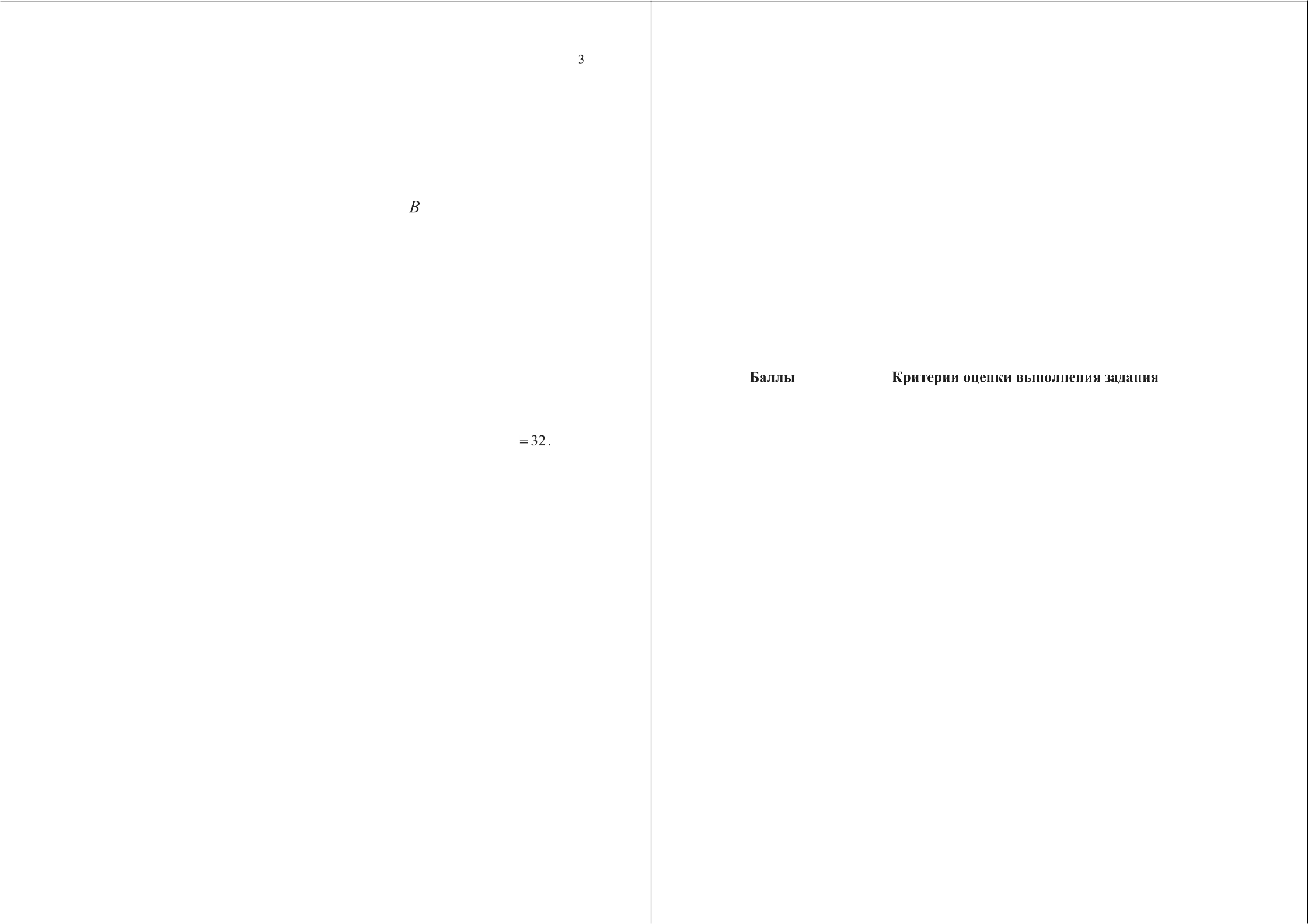 AC —— АМ + MC ——0, 25MC + CC  ——1, 25MC,  откуда   MC —— AC1, 25Ответ: 32.О СтатГрад 2015—2016 уч. г.	О СтатГрад 2015—2016 уч. г.Математика.  9 класс.  Вариант MA90201В треугольнике ABC биссектриса угла А делит высоту, проведённую из вершины В , в отношении 25 : 24, считая от точки В . Найдите радиус окружности, описанной около треугольника  ABC , если  BC ——14.Решение.Пусть    BH    —    высота   треугольника,    которую   биссектриса   пересекает в точке  О (см. рис.).Применяя   к   треугольнику    ABH    теорему   о   биссектрисе,   получим,   чтоСледовательно, cos CAB	АнAB— 24Тогдаsin CAB ——  1 —   '    4 ' =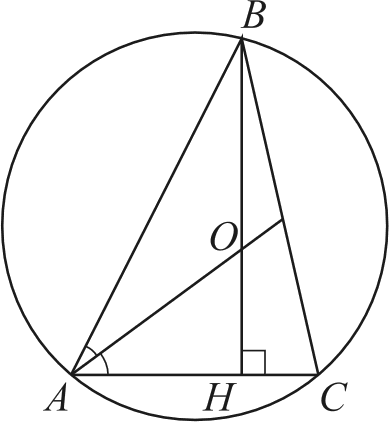 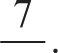 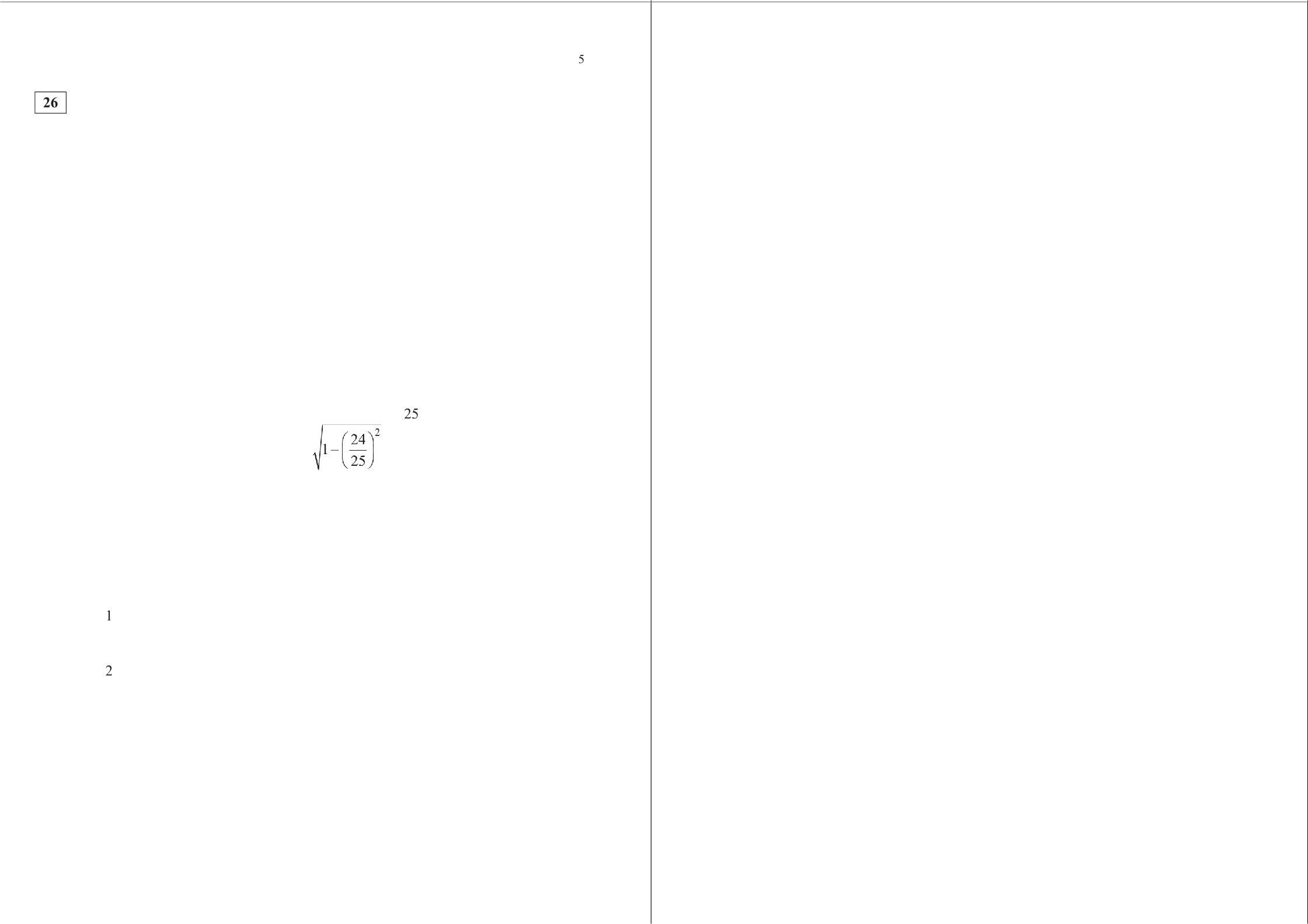 25	25Используя теорему синусов, найдём искомый  радиус: 	BC	14  25 = 252 sin CAB	2  7Ответ: 25.СтатFрад 2015—2016 уч. г.Математика. 9 класс. Вариант MA90202Б   ите   ии оценивания  заданий  с   азвё   н  тым ответомМатематика.  9 класс. Вариант MA90202	2Модуль «Алгебра»а — бЬ + 52	Постройте    график   функции    у = x2  — )6x + 7	и   определите,    при   каких значениях m прямая у = m имеет с графиком ровно три общие точки.Найдите значение выражения 41a — b+ 45, если 6s — b + 5 = 7 .Решение.Преобразуем выражение:а — бЬ + 5 = 7 ;  а — 6b + 5 = 42a — 7b + 35 ;  41a — b + 30 = 0,бп — b + 5значит, 41a — b + 45 = 15.Ответ: 15.Игорь и Паша красят забор за 20 часов. Паша и Володя красят этот же забор за 24 часа, а Володя и Игорь — за 30 часов. За сколько минут мальчики покрасят забор, работая втроём?Решение.Решение.Построим   график  функции   у = х'  + бх + 7   при   х < 76у = x2 — 6s   — 7 при т й  76’И  график  функцииЗаметим, что за час Игорь и Паша красятзабора, Паша и Володя красят 201   забора, а Володя и Игорь	забора.24Прямая  у = m  имеет  с графиком  ровно три общие  точки,  если она проходитЗначит, втроём за минуту они красят 1	1	120	24   30 _ 	(забора),через  вершину  первой  параболы  или  через точкут —— 49  или  т ———2.7  496' 36Получаем,  что-2  60	960	36то есть они покрасят весь забор за 960 минут. Ответ:  960.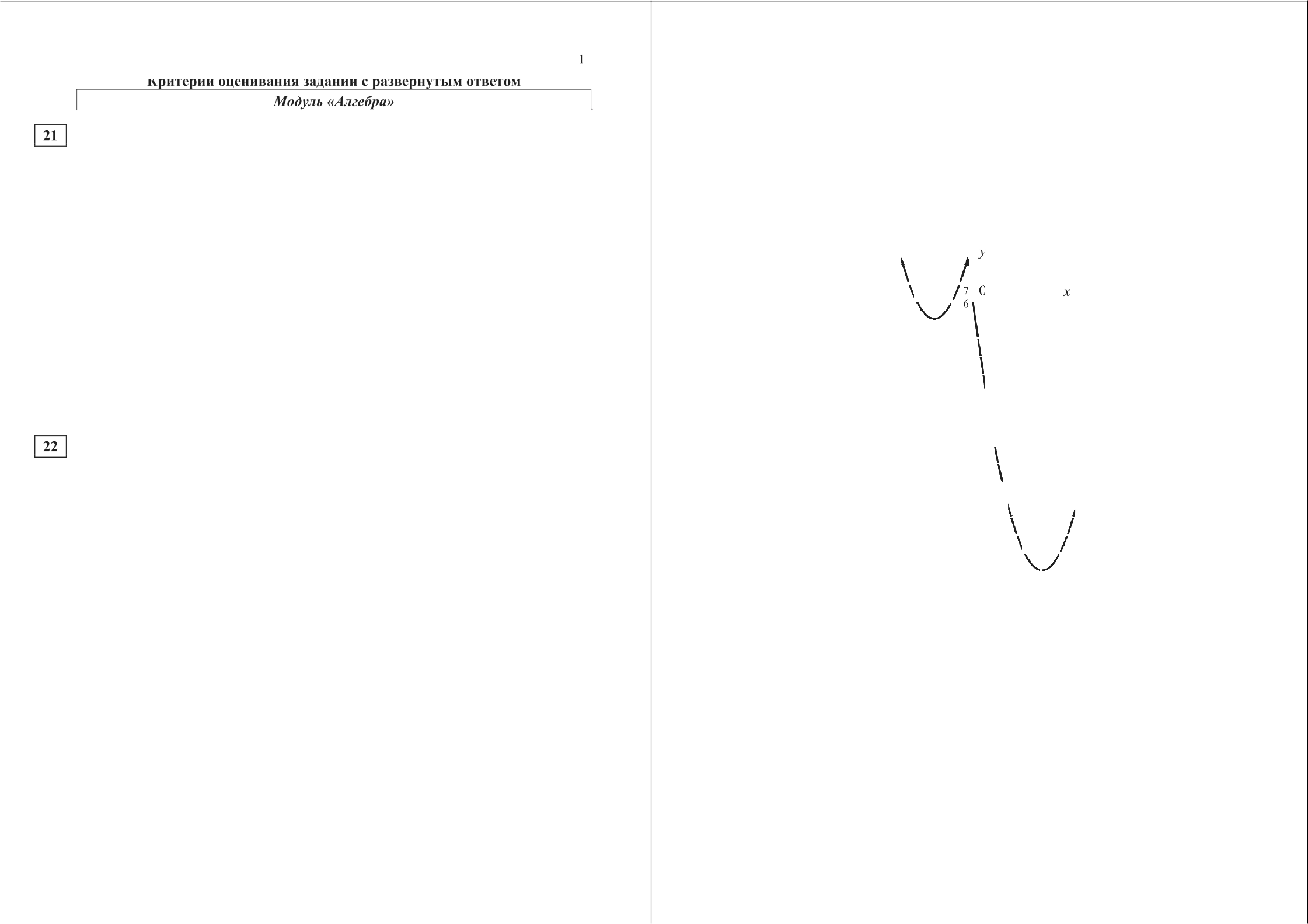 О СтатГрад 2015—2016 уч. г.Ответ: —2’ 4936О СтатГрад 2015—2016 уч. г.Математика. 9 класс. Вариант MA90202 	Модуль «Геометрия»	Высота  АН  ромба  ABCD  делит сторону  CD  на отрезки  Dff  ——24  и СИ  —— 6.Найдите высоту ромба.Решение.Математика.  9 класс. Вариант MA90202	4АЧетырёхугольник  ABCD  со сторонами  ЛB ——12  и  CD ——30  вписан  в окруж- ность. Диагонали AC и BD пересекаются в точке К , причём M/f8 = 60°. Найдите радиус окружности,  описанной  около этого четырёхугольника.Решение.Ответ: 18.АН  —— ЛD 2  — D//'  ——18 .Основания    BC    н    AD   трапеции    ABCD    равны   соответственно  4   и 64,BD —— 16. Докажите, что треугольники CBD п BDA подобны. доказательство.Проведём хорду BM , параллельную диагонали AC (см. рис.). ТогдаCM  —— AB ——12 ;  XDBM  —— XAKB ——60°.Поскольку  четырёхугольник  BMCD  вписанный, получаемZDCM  ——180’ — ZDBM  ——180’ — 60° = 120’.По теореме косинусовDM  —— СМ 2 + CD2  — 2СМ-   CDcom ZDCM  —— 63  .Пусть радиус окружности равен Л . По теореме синусов 	DM	_ 6339 = 61	.2sin ЛDBM	3Ответ: 61	.В   треугольниках    ADB   и   DBC   углы    ADB   и   DBC    равны   как накрестлежащие,  кроме ТОГОAD	DB  = 4.    Поэтому   указанные  треугольникиDB	BCподобны  по двум пропорциональным сторонам  и углу между ними.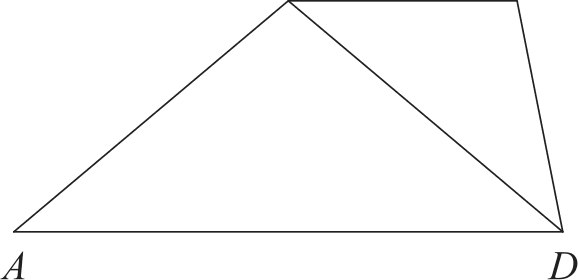 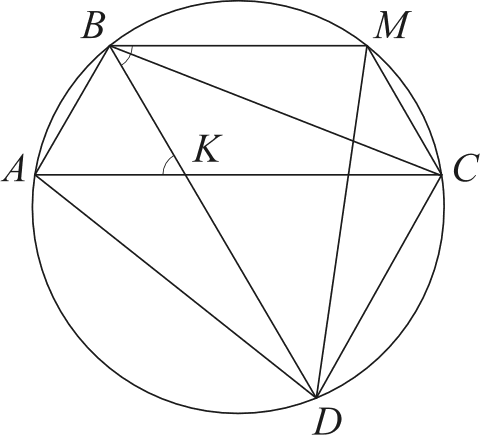 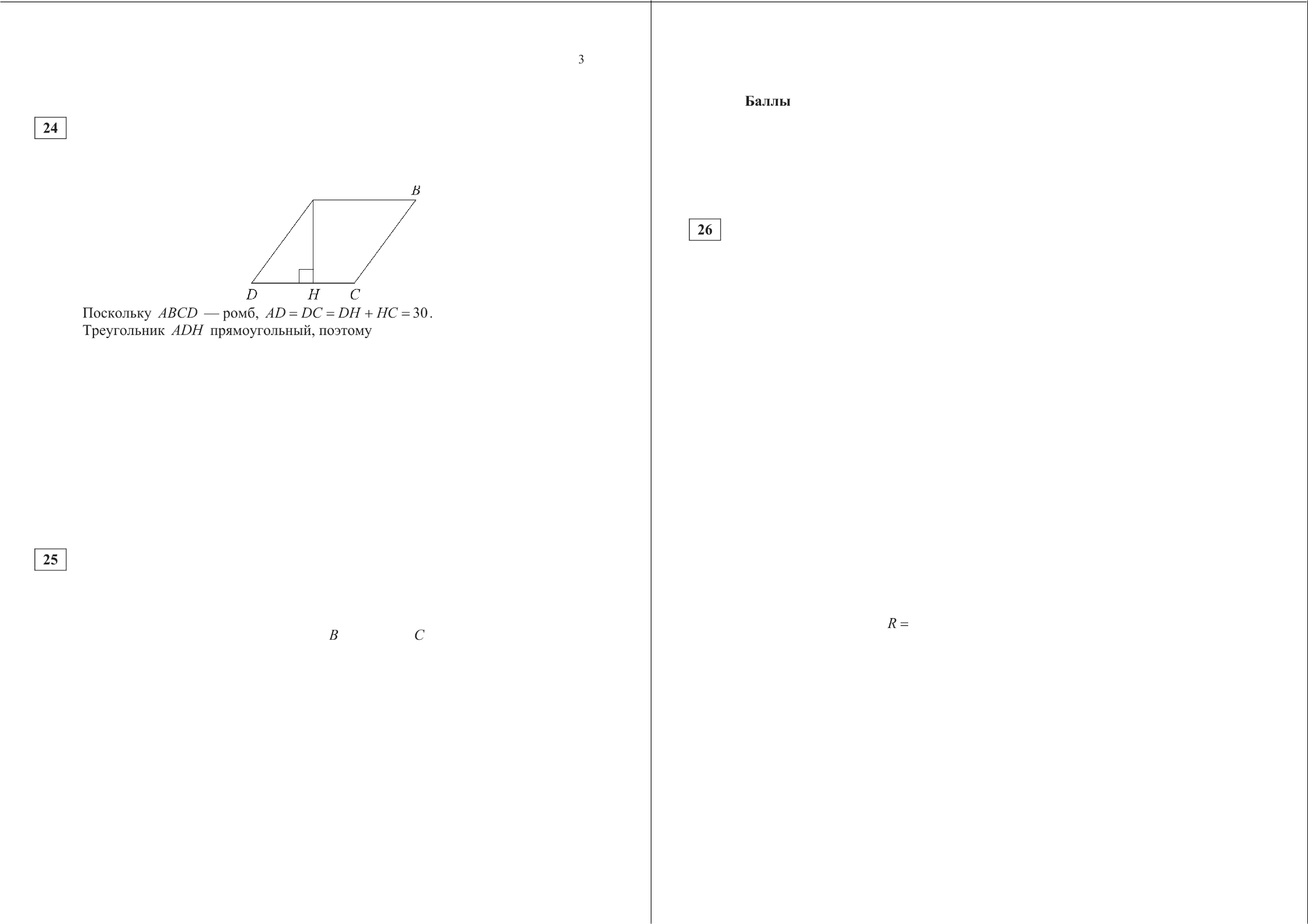 О СтатГрад 2015—2016 уч. г.	О СтатГрад 2015—2016 уч. г.Математика. 9 класс. Вариант MA90203Бритерии  оценивания  заданий  с развёрнутым ответом 	Модуль «Алгебра»	Решите систему уравнений 23 2 — 5s  = у,2x — 5 = у.Решение.Правые части уравнений  системы равны, значит,2x'   — 5x = 2x — 5 ;   (2s  — 5)(х —1) — 0,Математика.  9 класс. Вариант MA90203	2Постройте  график функции2x + 1, если х й —2,— 2,  если х < —2,и определите, при каких значениях т прямая у = m имеет с графиком одну или две общие точки.Решение.откуда  х = 1 или  х = 2,5. При х = 1 получаем у = —3 . При  х = 2,5 получаем  у = 0.Решения системы уравнений: (1; —3) и (2,5; 0) .Ответ: (1; —3) ; (2,5;0) .Построим    график    функцииу = x2 + 2x + 1 при х й —2 .2 у = ——хпри	х < —2   и   график  функцииПоезд, двигаясь равномерно со скоростью 141 км/ч, проезжает мимо пешехода, идущего в том же направлении параллельно путям со скоростью 6 км/ч, за 12 секунд. Найдите длину поезда в метрах.Решение.Скорость сближения пешехода и поезда равна 141 — 6 = 135 (км/ч). Заметим, что 1 м/с равен 3,6 км/ч. Значит, длина поезда в метрах равна13-5  12 = 450.3, 6Прямая  у ——т  имеет с графиком одну или две общие  точки при  m = 0  и прит k 1 .Ответ: 0; [1; +‹ю) .Ответ: 450 м.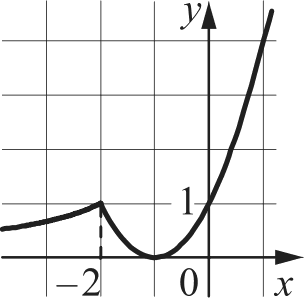 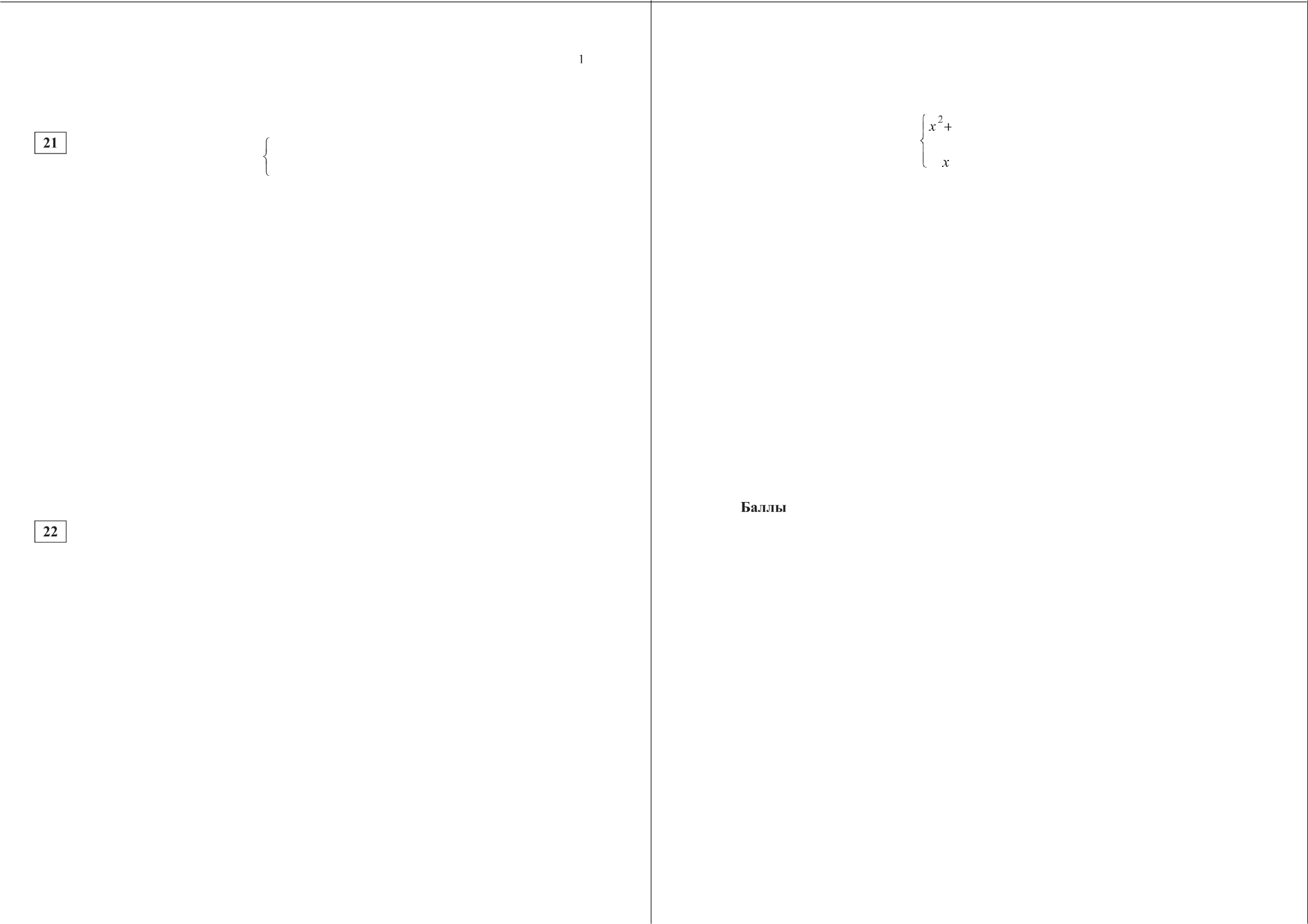 О СтатГрад 2015—2016 уч. г.	О СтатГрад 2015—2016 уч. г.Математика. 9 класс. Вариант MA90203 	Модуль «Геометрия»	2	Биссектрисы  углов   А  н   В   при  боковой  стороне   AB   трапеции ABCDпересекаются в точке  F . Найдите  AB, если  Л-  ——24,  BY  ——18.Решение.Сумма углов, прилежащих  к боковой стороне трапеции, равна 180°  , значит,XABF + ZBAF  —— 1 XABC + 1 ZBAD —— 1 (XABC + ZBAD) ——90°.Математика.  9 класс. Вариант MA90203	42	Окружности  с центрами  в точках  Р  и  Q  не имеют  общих  точек  и не лежатодна внутри другой. Внутренняя общая касательная к этим окружностям делит отрезок, соединяющий их центры, в отношении а : b . Докажите, что диаметры этих окружностей относятся как а : b .Доказательство.Р	А2	2Получаем,  что  треугольник   ABF   прямоугольный   с  прямым  углом   F . Roтеореме Пифагора находим  AB :Пусть  А и В	точки касания,  О  — точка пересечения  AB и  PQ . ТогдаZAOP —— ZBOQ  как вертикальные  углы, и прямоугольные  треугольникиОтвет: 30.AB ——= 30.BOQ  н  AOP  подобны  по  двум  углам.  Значит,  а : b ——OP : OQ —— РА : QB . Но аз  ади  сы ок   жностей относятся как а : b , то и диаме ы тоже.Баллы	Rритерии оценки выполнения задания2	Доказательство верное, все шаги обоснованы1	Доказательство в целом верное, но содержит неточности 	0	Другие случаи,  не соответствующие указанным критериям	 	2	Максимальный балл	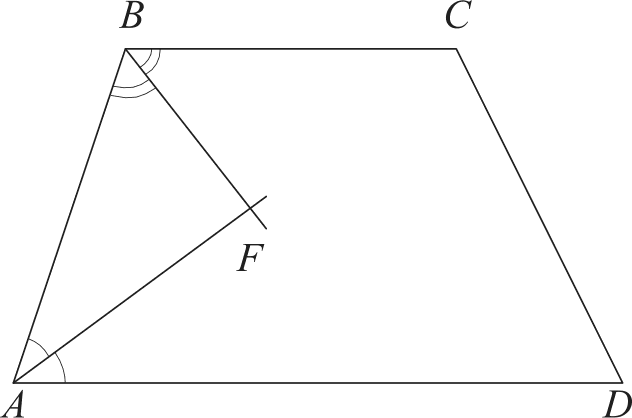 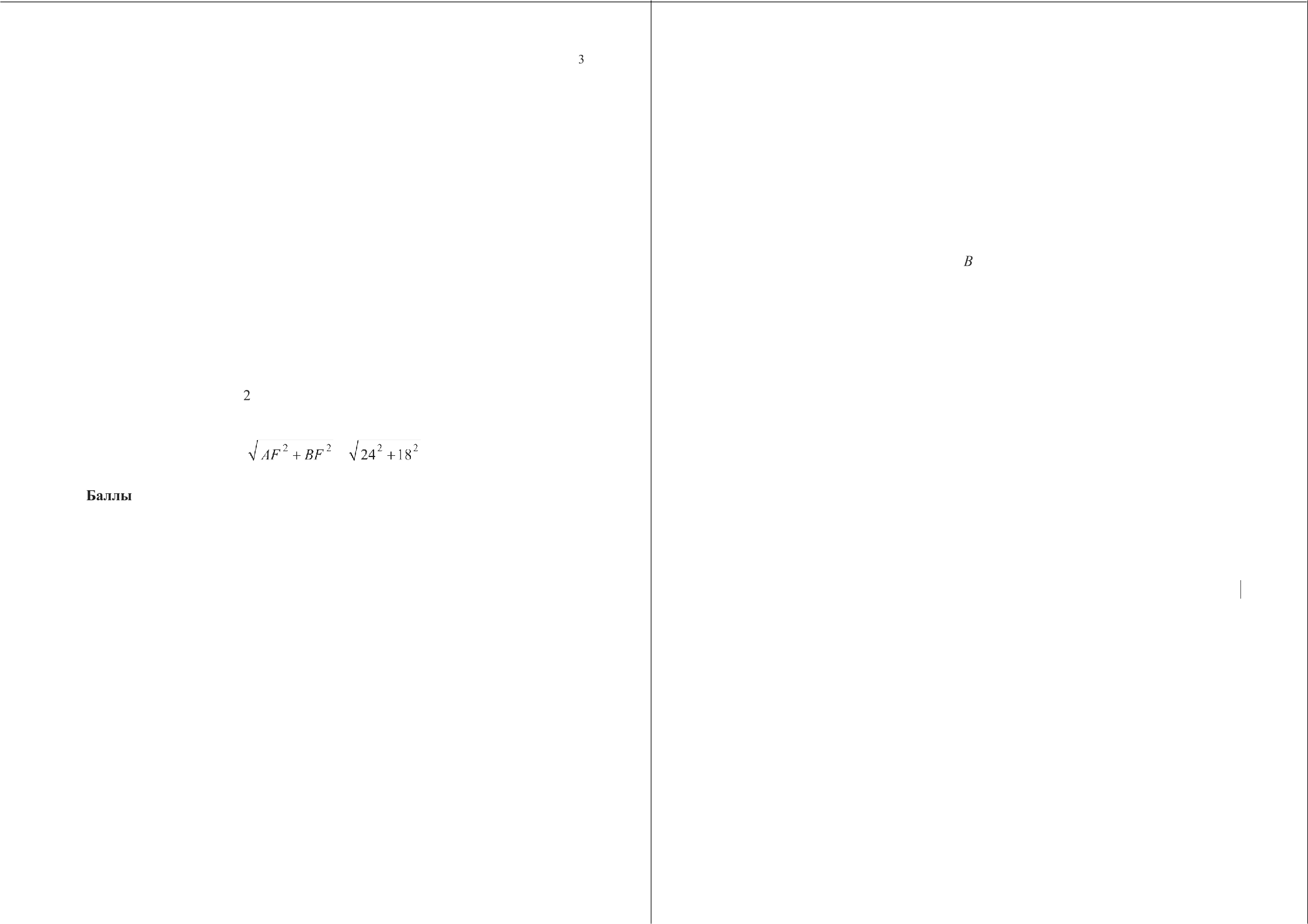 О СтатГрад 2015—2016 уч. г.	О СтатГрад 2015—2016 уч. г.Математика.  9 класс. Вариант MA90203	5Окружности радиусов 45 и 55 касаются внешним образом. Точки А н В лежат на первой окружности, точки С и D  — на второй. При этом  AC  и BD — общие касательные окружностей. Найдите расстояние между прямыми AB и CD .Решение.Линия центров касающихся окружностей проходит через их точку касания, поэтому расстояние между центрами окружностей равно сумме их радиусов, то есть 100.тра меньшей окружности на радиусОтор и мкр ренсии (   . рис.). тогеаО  Р ——О С — PC ——О  Р — OA ——55 — 45 = 10.Из прямоугольного треугольника OPO  находим, что OP 2 = 9900, а так какAOPC  — прямоугольник, то  AC ——OP .Опустим перпендикуляр АQ из точки А на прямую CD . Прямоугольный треугольник  АQC  подобен прямоугольному треугольнику	по двумуглам, поэтому Следовательно,Ответ: 99.AQ _ op AC	ООАQ ——OP-    AC     OН 2ОО	OOi = 99.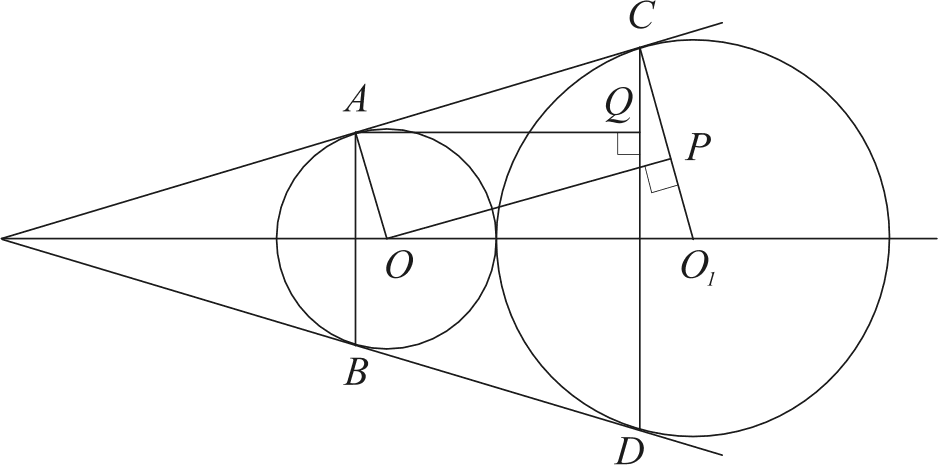 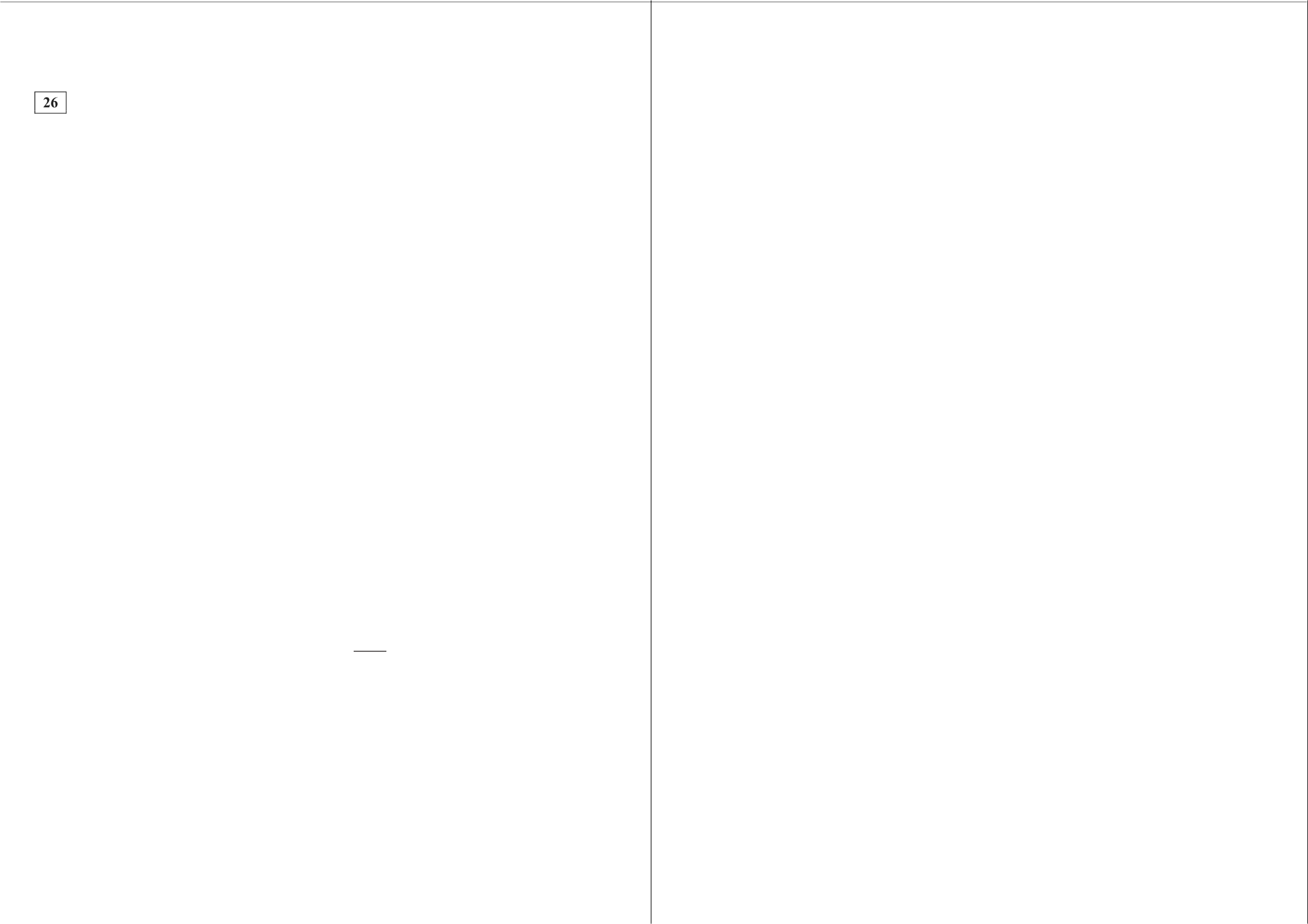 О СтатГрад 2015—2016 уч. г.Математика. 9 класс. Вариант MA90204Б   ите   ии оценивания  заданий  с   азвё   н  тым ответомМодуль «Алгебра»Решите уравнение  (х  —1)(x 2 + 4x + 4$ = 4(x + 2) .Решение.Преобразуем уравнение:(х  —1)(x + 2) 2= 4(< + 2) ; (< + 2)((х —1)(х + 2) — 4) = 0 ; (< + 2) $32+ х — 6   = 0,Математика.  9 класс. Вариант MA90204	22	Постройте график функциих — 2x + 1, если х й —2, '	—  , если х < —2,и определите, при каких значениях т прямая у = m имеет с графиком одну или две общие точки.Решение.откуда х = —2, х = —3 или х = 2. Ответ: — 3; — 2 ; 2.Построим   график    функции    у = у = x2 — 2x + 1 при х й —2.—2   и    график   функцииПервую  половину   пути   автомобиль   проехал   со  скоростью   84  км/ч, а вторую — со скоростью 108 км/ч. Найдите среднюю скорость автомобиля на протяжении  всего пути.Решение.Пусть  половина  трассы  составляет   s   километров.  Тогда  первую половинуПрямая  у = т  имеет с графиком  одну  или две общие  точки при  m = 0  и прит  9.трассы автомобиль проехал за 84 средняя скорость в км/ч равначаса, а вторую  — за108часа.  Значит, егоОтвет: 0; [9;+‹ю) .Ответ: 94,5 км/ч. 	2s	=94 5s +	s	’84	108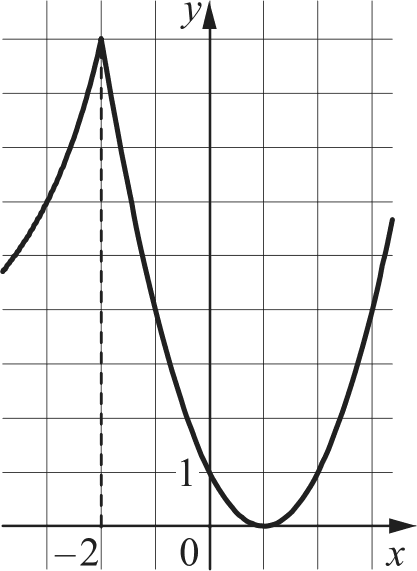 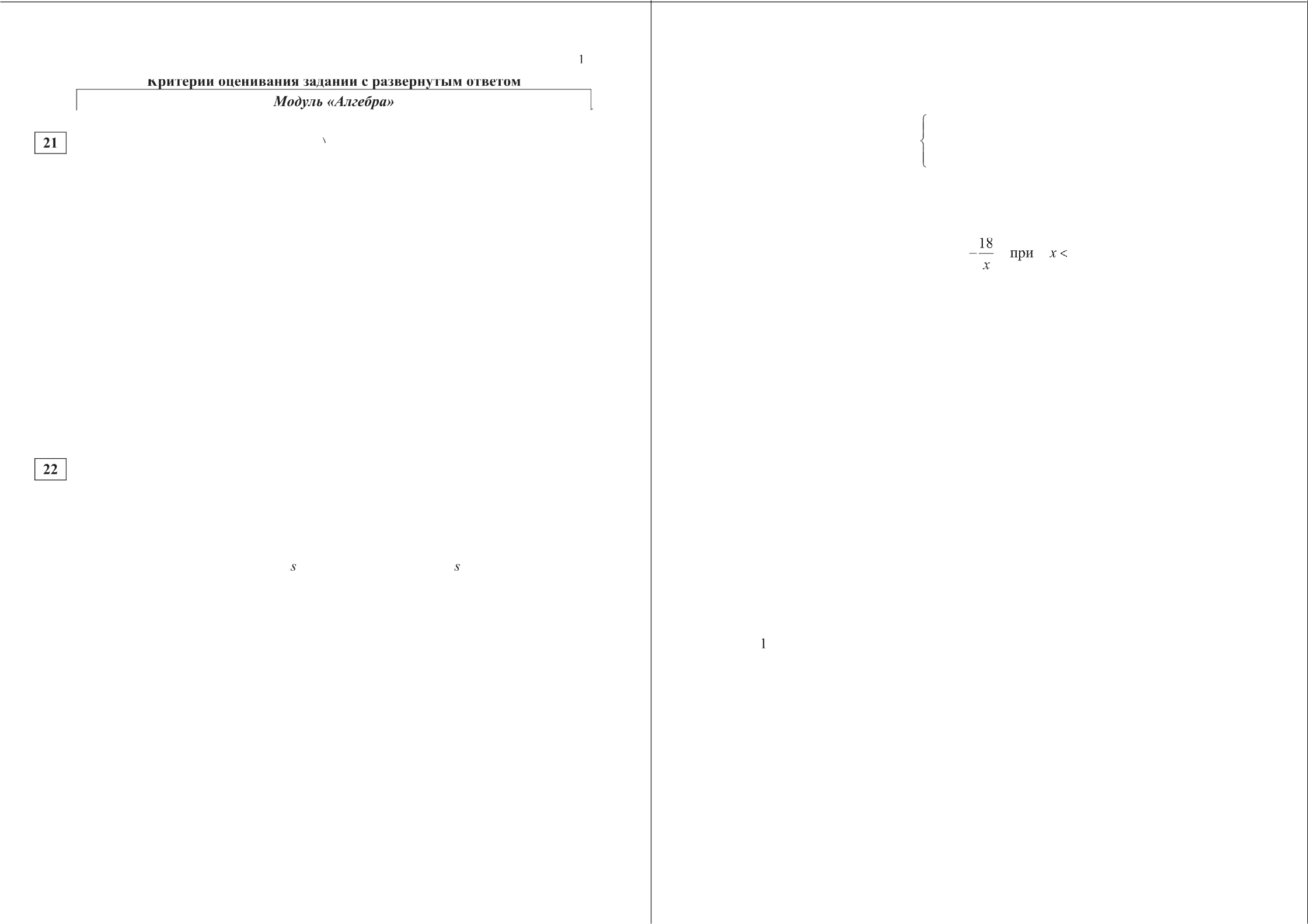 О СтатГрад 2015—2016 уч. г.	О СтатГрад 2015—2016 уч. г.Математика. 9 класс. Вариант MA90204 	Модуль «Г еожетRия»	2 Прямая, параллельная основаниям трапеции ABCD , пересекает её боковые стороны AB и CD в точках Е н F соответственно. Найдите длину отрезка EF , если  ЛD ——36,  BC ——18, CC : DC ——7 : 2.Решение.Математика.  9 класс. Вариант MA90204	42  Биссектрисы  углов  В  п  С  трапеции  ABCD  пересекаются   в  точке   О ,  лежащей на стороне W . Докажите,  что  точка  О  равноудалена  от  прямых AB,  BC  н  CD .Доказательство.Пусть Т — точка пересечения прямых AB н CD . Поскольку прямые AD , EF п BC параллельны, треугольники ATD , ETF и BTC подобны. Следовательно,      TD    ADПо свойству биссектрисы угла точка О равноудалена от прямых AB п BC (так как лежит на биссектрисе угла В) и равноудалена от прямых BC и CD (так как лежит на биссектрисе угла С). Значит, точка О равноудалена от всех трёх указанных прямых.а значит, TF ——Получаем, чтоОтвет: 32.EF	TF	16BC	TC	9откуда й- —— 32.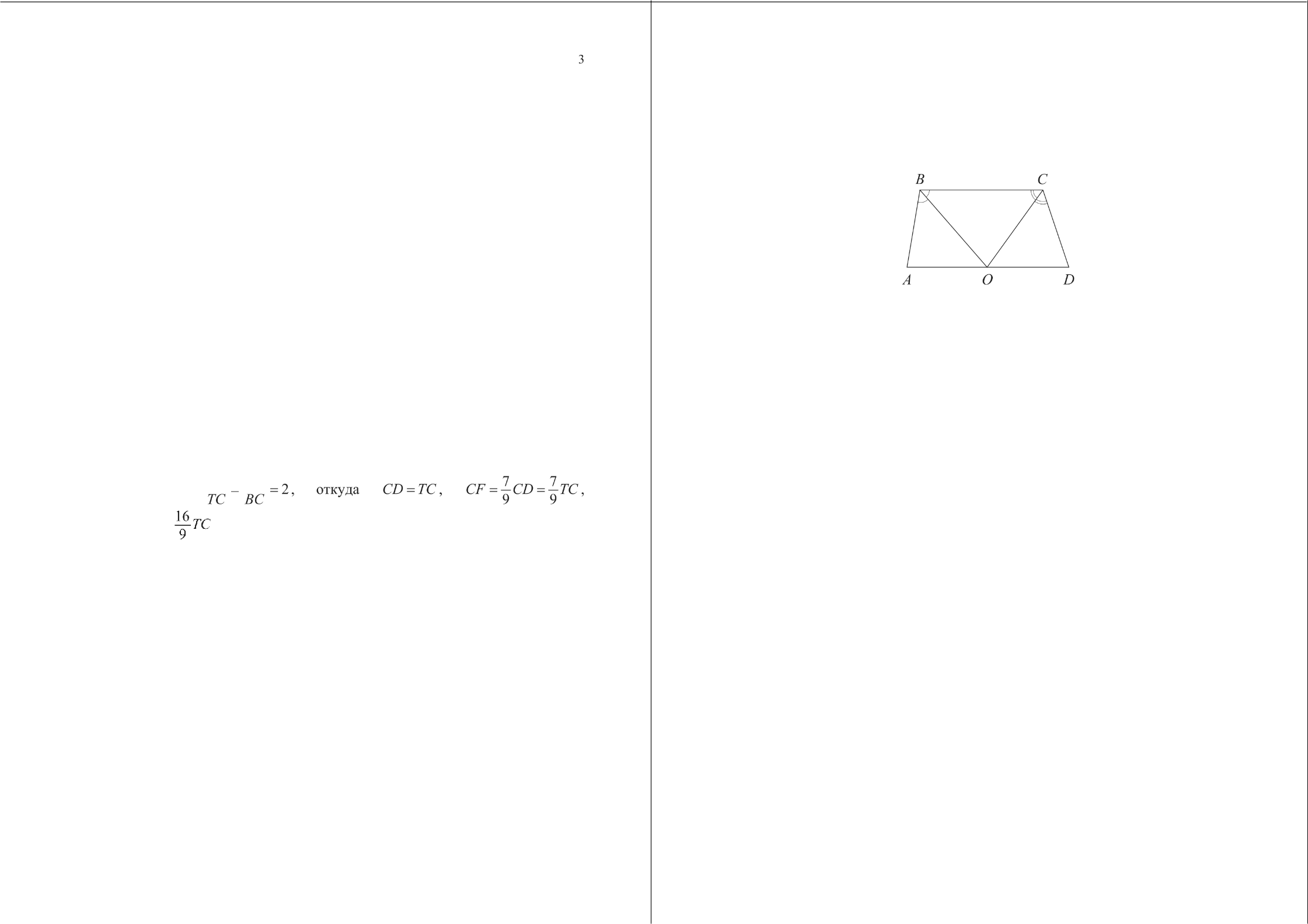 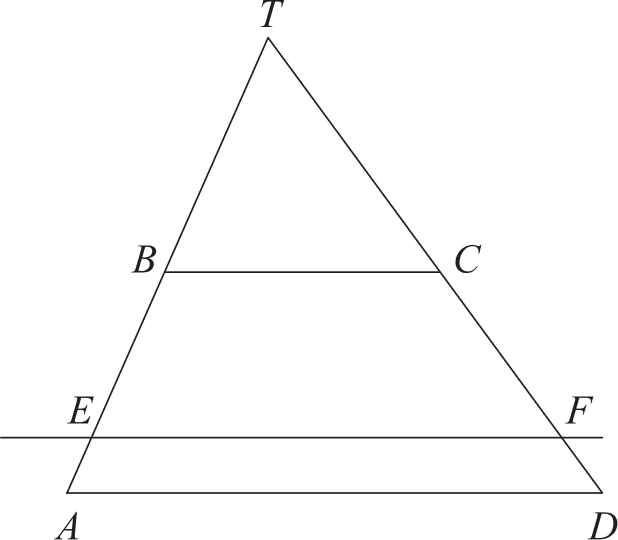 О СтатГрад 2015—2016 уч. г.	О СтатГрад 2015—2016 уч. г.Математика.  9 класс. Вариант MA90204	5    Точки М п N лежат на стороне AC треугольника ABC на расстояниях соответственно 12 и 45 от вершины А. Найдите радиус окружности, проходящей    через   точки    М    и    N    и   касающейся    луча    AB, если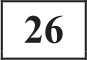 cos XBAC ——  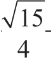 Решение.Пусть  К   —  точка  касания  окружности  с лучом  AB  (см.  рис.).  По теоремеo касательной и секущей  АК	—— АМ - AN ——12 - 45 = 540.В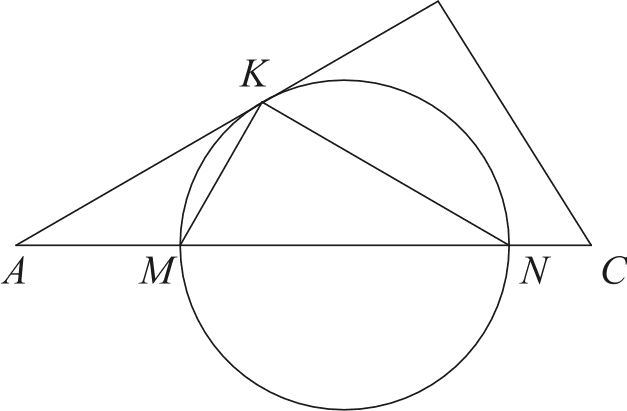 ;	;;:; ;;и;;;к2AM AKcosЛBAC ——144+540—2 12- 5340 - = 144.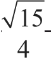 Значит,  КМ  ——12. Треугольник  AKM  равнобедренный, поэтомуXAKM —— XKAM —— ZBAC .По теореме об угле между касательной и хордой  ZKNM  —— AKM	——ZBAC. Пусть Л — радиус окружности, проходящей через точки М, N н К . Ro теореме синусовОтвет: 24.Л = 	КМ	= 	12	= 24 .2sin	VM	2 1— 15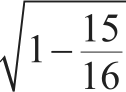 16О СтатГрад 2015—2016 уч. г.Превышение  скорости, км/ч21——4041—6061—8081 и болееРазмер штрафа, py6.500100020005000БаллыRритерии  оценки выполнения задания2Ход решения верный, все его шаги выполнены правильно, получен верный ответ1Ход решения верный, все его шаги выполнены правильно, но даны неполные  объяснения  или допущена одна вычислительная ошибка0Другие случаи, не соответствующие указанным  критериям2Максимальный баллБаллыКритерии  оценки  выполнения задания2Ход решения задачи верный, получен верный  ответХод решения верный, все его шаги присутствуют, но допущена описка или ошибка вычислительного характера0Другие случаи,  не соответствующие указанным критериямМаксимаl ьный баллБаллыRритерии  оценки  выполнения задания2Обоснованно  получен верный ответ1Решение доведено до конца, но допущена описка или ошибка вычислительного характера, с её учётом дальнейшие шаги выпол- нены верно0Другие случаи, не соответствующие указанным  критериям2Максимальный баллБаллыRритерии  оценки  выполнения задания2Ход решения задачи верный, получен верный  ответ1Ход решения правильный, все его шаги присутствуют, но допущена ошибка  или описка вычислительного характера0Другие случаи, не соответствующие указанным  критериям2Максимальный баллБаллыRритерии  оценки  выполнения задания2График построен верно, верно найдены искомые значения  параметра1График построен верно, но искомые значения параметра найдены неверно или не найдены0Другие случаи, не соответствующие указанным  критериям2Максимальный баллБаллыRритерии  оценки  выполнения задания2Ход решения верный, все его шаги выполнены правильно, получен верный ответ1Ход решения верный, все его шаги выполнены правильно, но даны неполные  объяснения  или допущена одна вычислительная ошибка0Другие случаи, не соответствующие указанным  критериям2Максимальный баллКритерии  оценки  выполнения задания2График построен верно, верно найдены искомые значения  параметра1График построен верно, но искомые значения параметра найдены неверно или не найдены0Другие случаи, не соответствующие указанным  критериям2Максимальный баллБаллыКритерии  оценки  выполнения задания2Ход решения задачи верный, получен верный  ответ1Ход решения верный, все его шаги присутствуют, но допущена описка или ошибка вычислительного характера0Другие случаи, не соответствующие указанным  критериям2Максимальный баллБаллыКритерии оценки выполнения задания2Ход решения задачи верный, получен верный  ответ1Ход решения правильный, все его шаги присутствуют, но допущена ошибка  или описка вычислительного характера0Другие случаи, не соответствующие указанным  критериям2Максимальный баллБаллыКритерии оценки выполнения задания2Ход решения задачи верный, получен верный ответ1Ход решения верный, все его шаги присутствуют, но допущена описка или ошибка вычислительного характера0Другие случаи, не соответствующие указанным  критериям2Максимальный баллБаллыRритерии оценки выполнения задания2Доказательство верное, все шаги обоснованы1Доказательство в целом верное, но содержит неточности0Другие случаи, не соответствующие указанным  критериям2Максимальный баллБаллыRритерии  оценки  выполнения задания2Ход решения верный, все его шаги выполнены правильно, получен верный ответ1Ход решения верный, все его шаги выполнены правильно, но даны неполные  объяснения  или допущена одна вычислительная ошибка0Другие случаи, не соответствующие указанным  критериям2Максимальный балл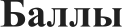 Критерии оценки выполнения задания2Ход решения задачи верный, получен верный ответ1Ход решения правильный, все его шаги присутствуют, но допущена ошибка  или описка выпислительного характера0Другие случаи, не соответствующие указанным  критериям2Максимальный балл